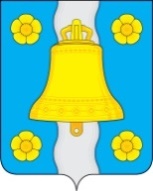 АДМИНИСТРАЦИЯ(исполнительно-распорядительный орган)сельского поселения «Село Корекозево»ПОСТАНОВЛЕНИЕот «25» сентября 2023 года                                                                     № 47Об определении мест (площадок) накоплениятвердых коммунальных отходовна территории сельского поселения«Село  Корекозево» В соответствии со статьей 14 Федерального закона от 06.10.2003г. №131-ФЗ «Об общих принципах организации местного самоуправления Российской Федерации», ст. 8, 13.4 Федерального закона от 24.06.1998 N 89-ФЗ «Об отходах производства и потребления», Постановлением Правительства РФ от 31.08.2018 N 1039 "Об утверждении Правил обустройства мест (площадок) накопления твердых коммунальных отходов и ведения их реестра" и на основании соглашения о передаче полномочий по решению вопросов местного значения от 30.12.2022 года заключенного между администрацией МР «Перемышльский район» и администрацией МО СП «Село Корекозево», администрация сельского поселения                                                       ПОСТАНОВЛЯЕТ:Определить на территории сельского поселения «Село  Корекозево» места (площадки) накопления твердых коммунальных отходов по населенным пунктам сельского поселения «Село  Корекозево»:д.Киреево:-контейнерная площадка №1 с карманом для КГО на 5 контейнеров, 16 кв.м. ориентир- в районе  дома №21 при въезде в д. Киреево;д.Голодское:- контейнерная площадка №1 с карманом для КГО на 2 контейнера, 8 кв.м. ориентир- дом №31а;- контейнерная площадка №2 с карманом для КГО на 3 контейнера, 10 кв.м. ориентир- около  дома №77;с.Корекозево:- контейнерная площадка №1 с карманом для КГО на 5 контейнера, 16 кв.м. ориентир- ул.Черемушки в районе  дома №1;контейнерная площадка № 2 с карманом для КГО на 5 контейнеров, 16 кв.м. ориентир- ул.Черемушки в районе дома №11;- контейнерная площадка № 3 с карманом для КГО на 5 контейнеров, 16 кв.м. ориентир- ул.Центральная дом № 109а;- контейнерная площадка № 4 с карманом для КГО на 5 контейнеров, 16 кв.м. ориентир- ул.Центральная дом №103; - контейнерная площадка № 5 с карманом для КГО на 5 контейнеров, 16 кв.м. ориентир- ул.Центральная дом №91;- контейнерная площадка № 6 с карманом для КГО на 5 контейнеров, 16 кв.м. ориентир- ул.Центральная дом № 60;- контейнерная площадка №7 с карманом для КГО на 5 контейнера, 16 кв.м. ориентир- ул.Центральная дом № 345;- контейнерная площадка №8 с карманом для КГО на 5 контейнеров, 16 кв.м. ориентир- ул.Центральная  дом № 225;- контейнерная площадка № 9 с карманом для КГО на 5 контейнеров, 16 кв.м. ориентир- ул.Центральная д.230А;- контейнерная площадка №10 с карманом для КГО на 5 контейнеров, 16 кв.м. ориентир- ул.Центральная  дом № 54;- контейнерная площадка №11 с карманом для КГО на 5 контейнеров, 16 кв.м. ориентир- ул.Центральная  дом № 71;- контейнерная площадка №12 с карманом для КГО на 5 контейнеров, 16 кв.м. ориентир- ул.Центральная  дом № 243;- контейнерная площадка №13 с карманом для КГО на 5 контейнеров, 16 кв.м. ориентир- кладбище с. Корекозево;- контейнерная площадка №14 с карманом для КГО на 5 контейнеров, 16 кв.м. ориентир- кладбище с. Корекозево;- контейнерная площадка №15 с карманом для КГО на 5 контейнеров, 16 кв.м. ориентир- кладбище с. Корекозево;- контейнерная площадка №16 с карманом для КГО на 5 контейнеров, 16 кв.м. ориентир- кладбище с. Корекозево;д.Бушовка:- контейнерная площадка №1 с карманом для КГО на 3 контейнеров, 10 кв.м. ориентир- около дома №1; д. Вороново:- контейнерная площадка №1 с карманом для КГО на 4 контейнеров, 12 кв.м. ориентир- около дома №65;д.Мехово:- контейнерная площадка №1 с карманом для КГО на 4 контейнеров, 12 кв.м. ориентир- около дома №78 на въезде около газовой раздатки;- контейнерная площадка №2 с карманом для КГО на 3 контейнеров, 10 кв.м. ориентир- около дома №78 на въезде около газовой раздатки;- контейнерная площадка №3 с карманом для КГО на 2 контейнеров, 8 кв.м. ориентир- в 150 метрах от д. № 78;- контейнерная площадка №4 с карманом для КГО на 2 контейнеров, 8 кв.м. ориентир- в районе старой фермы на окраине деревни;д.Вольня:- контейнерная площадка №1 с карманом для КГО на 5 контейнеров, 16 кв.м. ориентир- около дома №15;д.Голчань:- контейнерная площадка №1 с карманом для КГО на 5 контейнеров, 16 кв.м. ориентир- в районе  дома №1;2. Утвердить схемы размещения мест (площадок) накопления твердых коммунальных отходов:- д.Киреево - приложение №1;- д.Голодское – приложение №1,№2;- с.Корекозево - приложение №1, №2, №3, №4, № 5, № 6, № 7, №8,№ 9,№10,№11,№12,№13,№14,№15,№16;  -д.Бушовка- приложение № 1.-д.Вороново –Приложение № 1.- д.Мехово – приложение №1,№2,№3,№4;- д.Вольня – приложение №1 ;- д.Голчань – приложение №1 ;Считать утратившим силу постановление № 9 от 24.02.2014г. «Об утверждении схемы очистки населенных пунктов  сельского поселения «Село Корекозево».Настоящее постановление вступает в силу с момента его принятия.Глава администрациисельского поселения                                                                              В.В.ДроздовПриложение к Постановлению от                                                                                                                                                                                                                «25 »     сентября 2023 № 47                                            СХЕМА КОНТЕЙНЕРНОЙ ПЛОЩАДКИ  № 1       Д.КИРЕЕВО ОКОЛО ДОМА №21__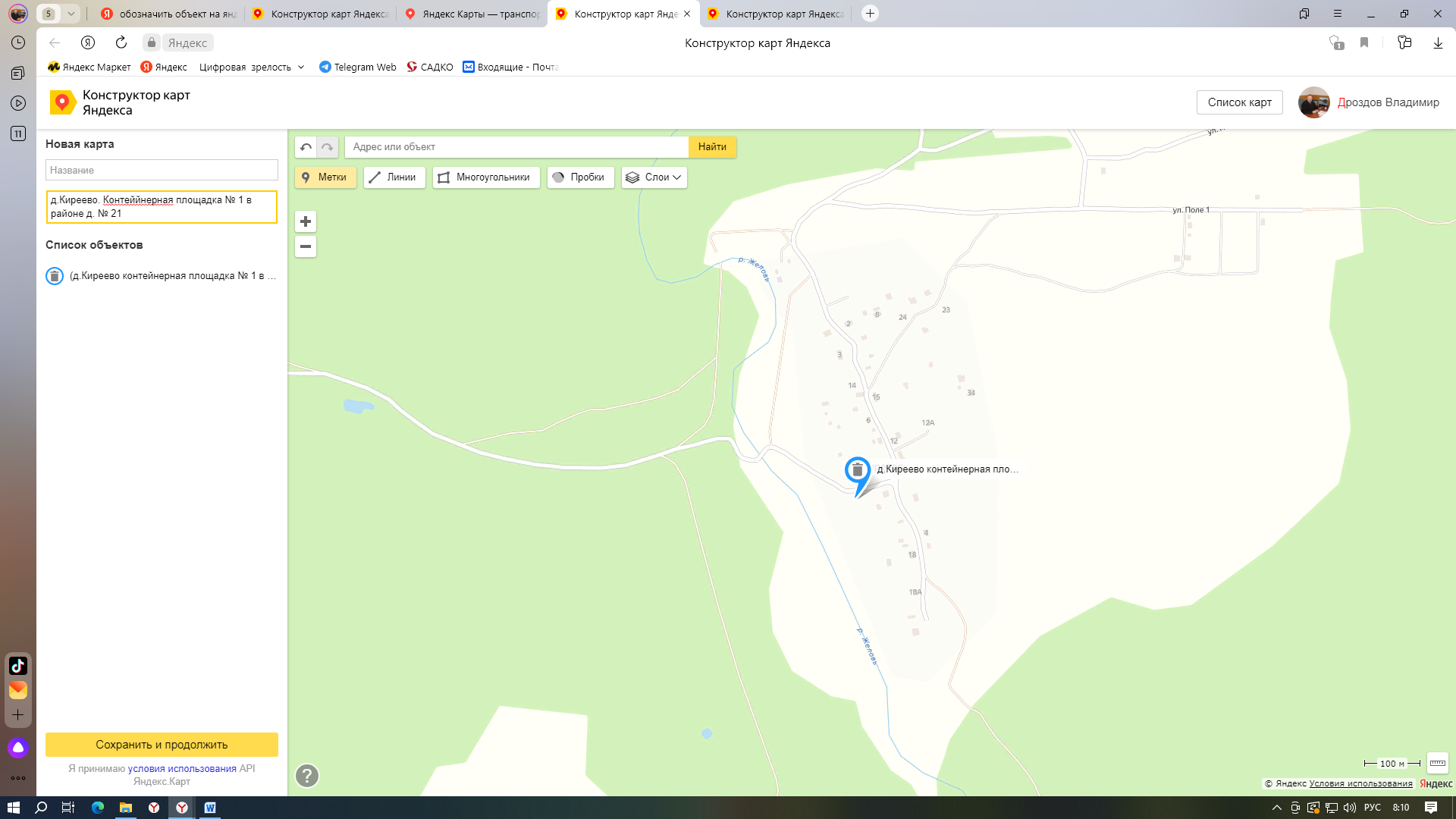 Адрес: Калужская область, Перемышльский район, Киреево,около д.№21 номер контейнерной площадки: №1 площадь:16 м2 с карманом для КГО на 5 контейнеров; ограждение: металл; основание: бетон ,широта: 54.323307 долгота: 36.218040Приложение к Постановлению от                                                                                                                                                                                                                « 25  »     сентября 2023 № 47                                            СХЕМА КОНТЕЙНЕРНОЙ ПЛОЩАДКИ  № 1       С.КОРЕКОЗЕВО УЛ.ЧЕРЕМУШКИ ОКОЛО ДОМА №1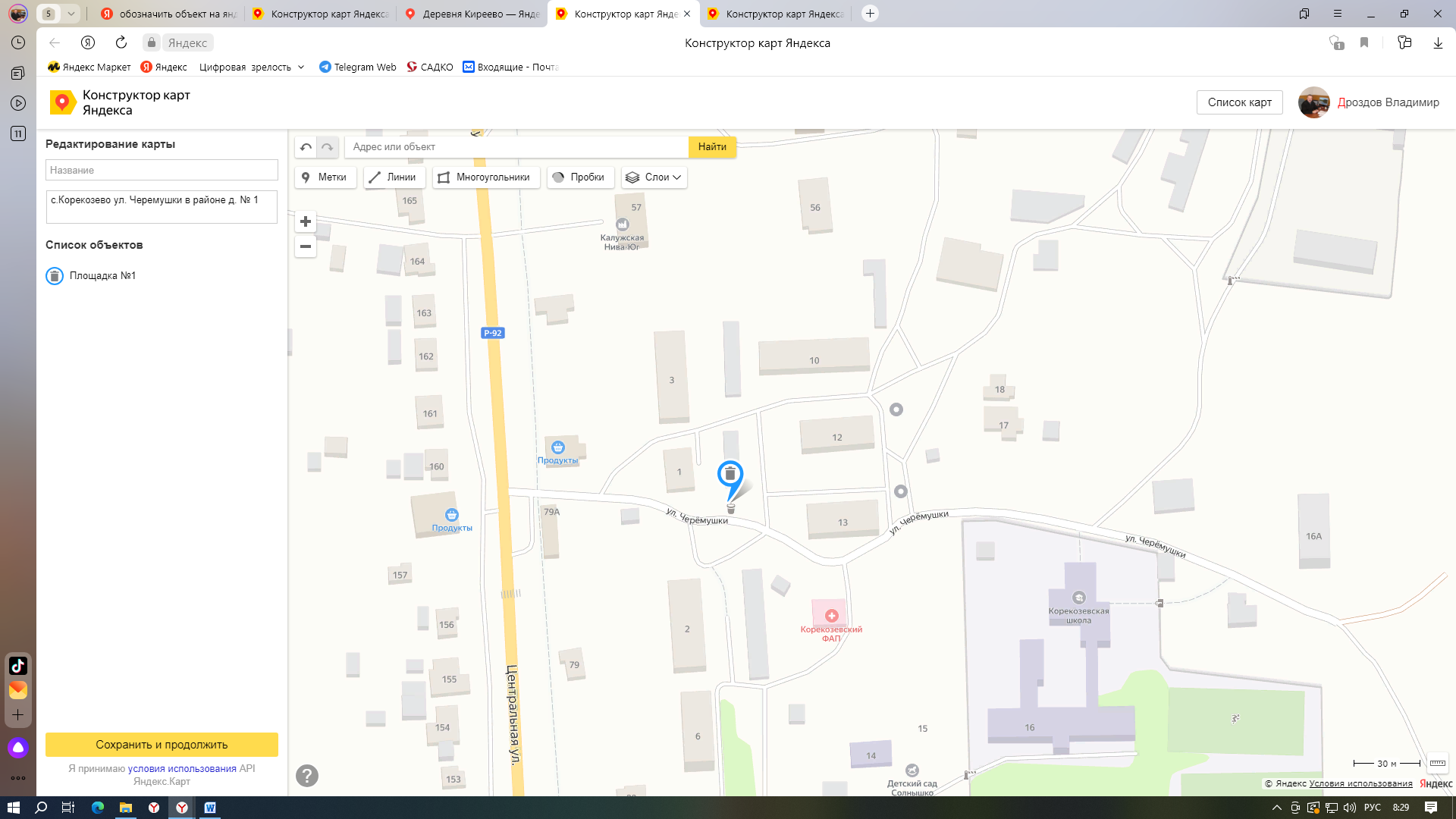 Адрес: Адрес: Калужская область, Перемышльский район, с.Корекозево Ул. Черемушки в районе д. № 1 номер контейнерной площадки: № 1 площадь:16 м2 с карманом для КГО на 5 контейнеров;  ограждение: металл; основание: бетон широта: 54.323282 долгота: 36.18096Приложение к Постановлению от                                                                                                                                                                                                                « 25  »     сентября 2023 № 47                                            СХЕМА КОНТЕЙНЕРНОЙ ПЛОЩАДКИ  № 2       С.КОРЕКОЗЕВО УЛ.ЧЕРЕМУШКИ ОКОЛО ДОМА №11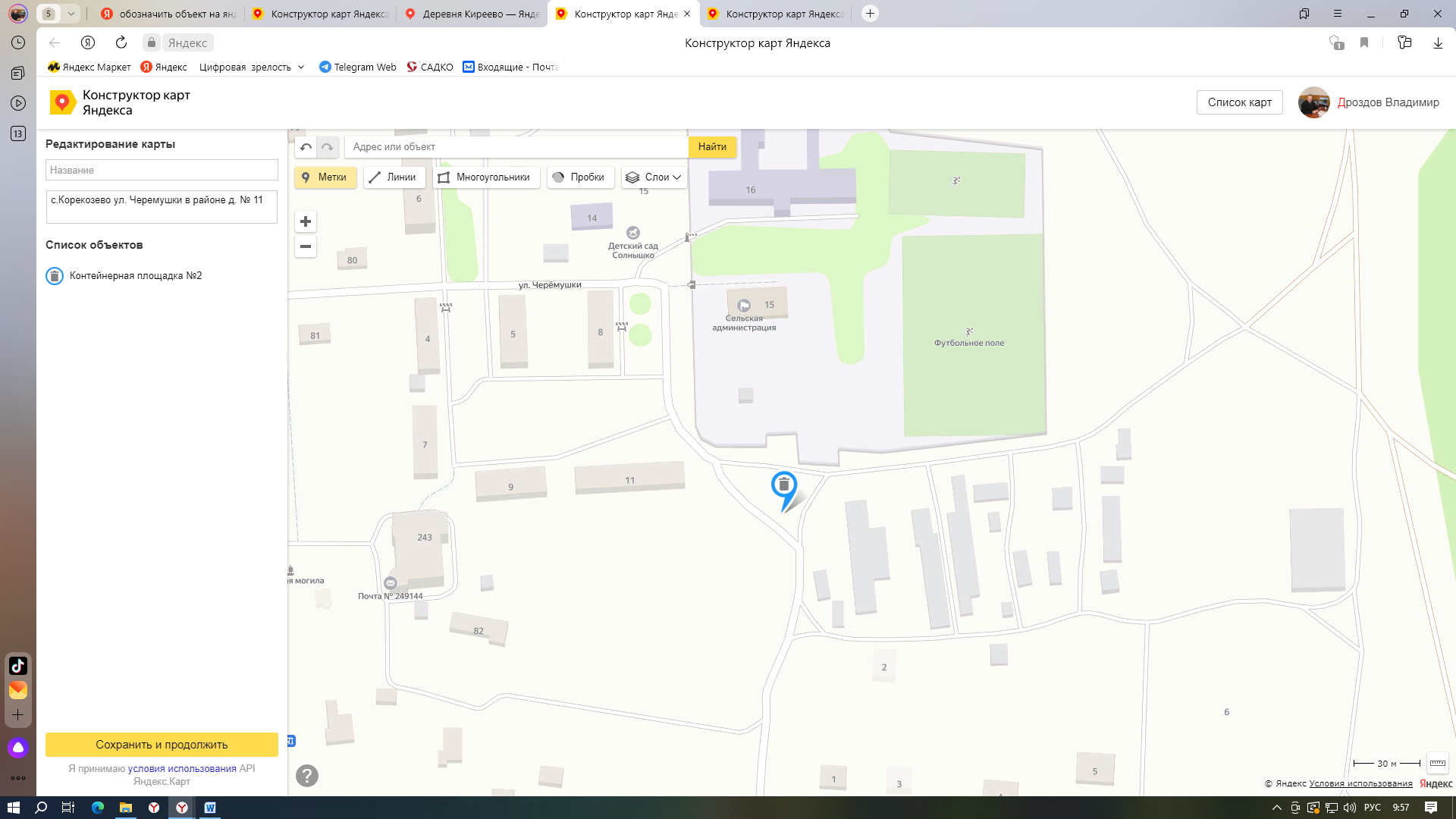 Адрес: Адрес: Калужская область, Перемышльский район, с.Корекозево Ул. Черемушки в районе д. № 11 номер контейнерной площадки: № 2площадь:16 м2 с карманом для КГО на 5 контейнеров; ограждение: металл; основание: бетон широта: 54.320991 долгота: 36.183257 Приложение к Постановлению от                                                                                                                                                                                                                « 25  »     сентября 2023 № 47                                            СХЕМА КОНТЕЙНЕРНОЙ ПЛОЩАДКИ  № 3       С.КОРЕКОЗЕВО УЛ.ЦЕНТРАЛЬНАЯ ОКОЛО ДОМА №109А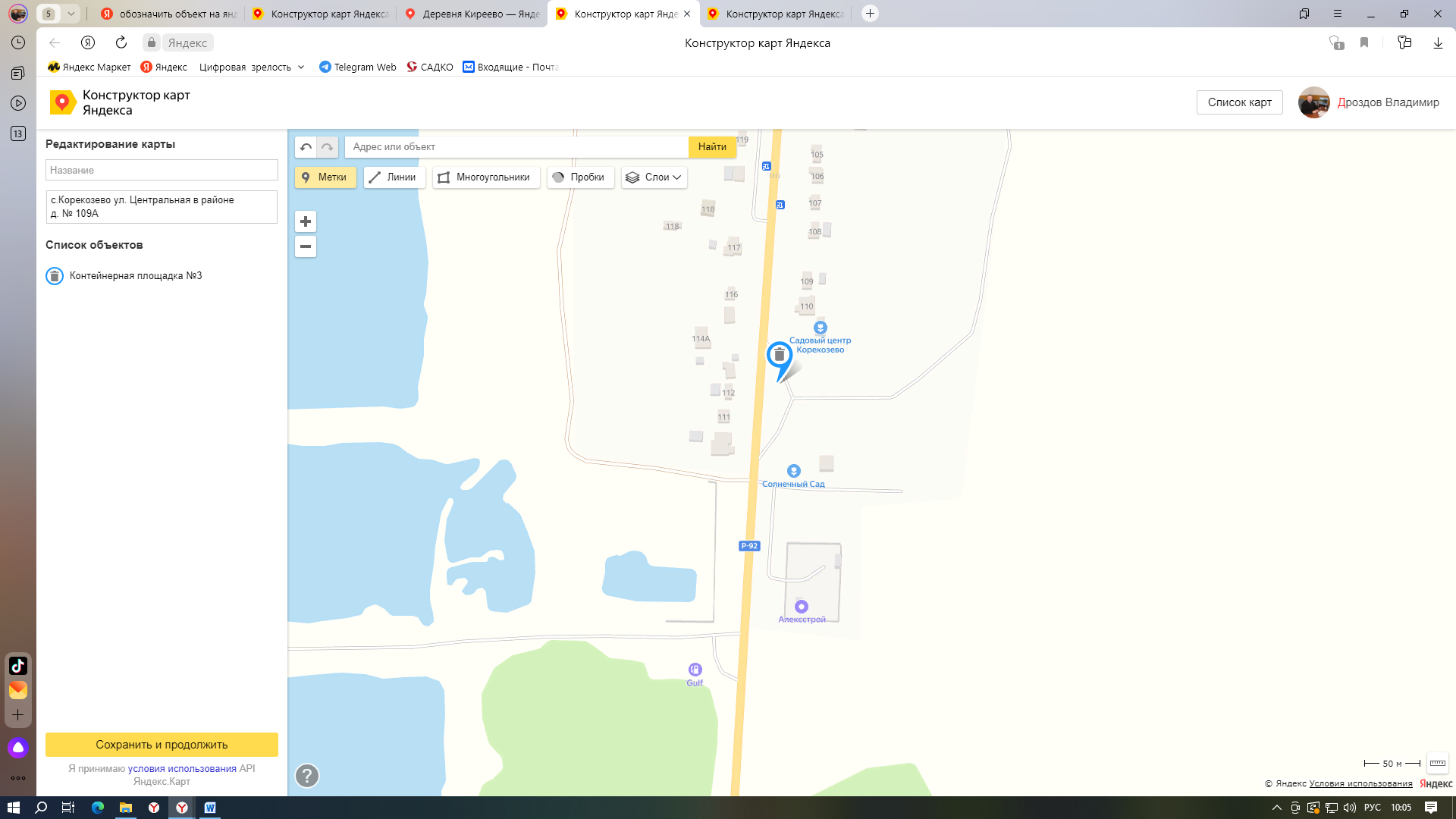 Адрес: Адрес: Калужская область, Перемышльский район, с.Корекозево Ул. Центральная в районе д. № 109А номер контейнерной площадки: № 3площадь:16 м2 с карманом для КГО на 5 контейнеров; ограждение: металл; основание: бетон широта: 54.310928 долгота: 36.179159Приложение к Постановлению от                                                                                                                                                                                                                « 25  »     сентября 2023 № 47                                            СХЕМА КОНТЕЙНЕРНОЙ ПЛОЩАДКИ  № 4       С.КОРЕКОЗЕВО УЛ.ЦЕНТРАЛЬНАЯ ОКОЛО ДОМА №103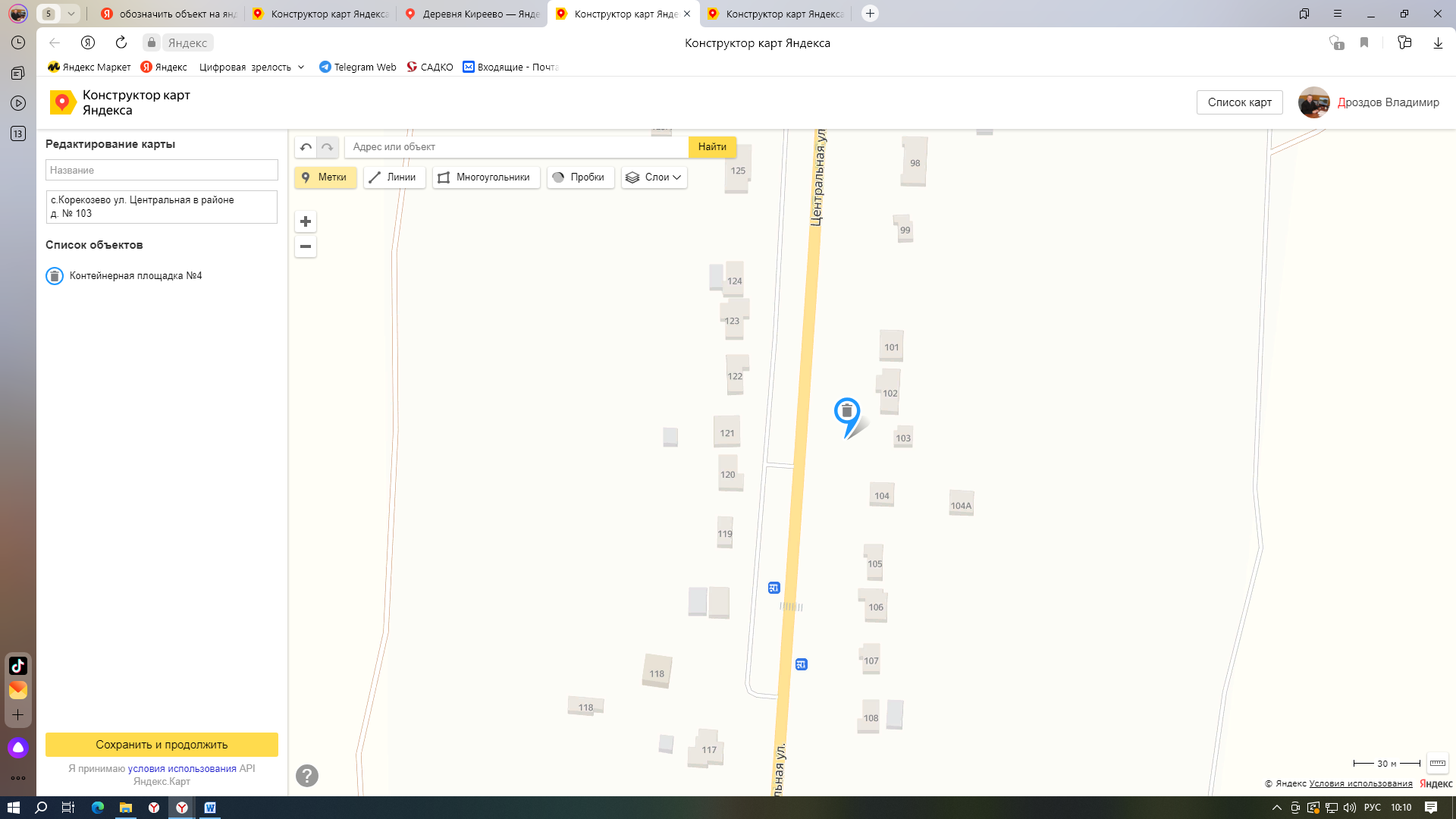 Адрес: Адрес: Калужская область, Перемышльский район, с.Корекозево Ул. Центральная в районе д. № 103 номер контейнерной площадки: № 4площадь:16 м2 с карманом для КГО на 5 контейнеров; ограждение: металл; основание: бетон широта: 54.313619 долгота: 36.179464 Приложение к Постановлению от                                                                                                                                                                                                                « 25  »     сентября 2023 № 47                                            СХЕМА КОНТЕЙНЕРНОЙ ПЛОЩАДКИ  № 5       С.КОРЕКОЗЕВО УЛ.ЦЕНТРАЛЬНАЯ ОКОЛО ДОМА №91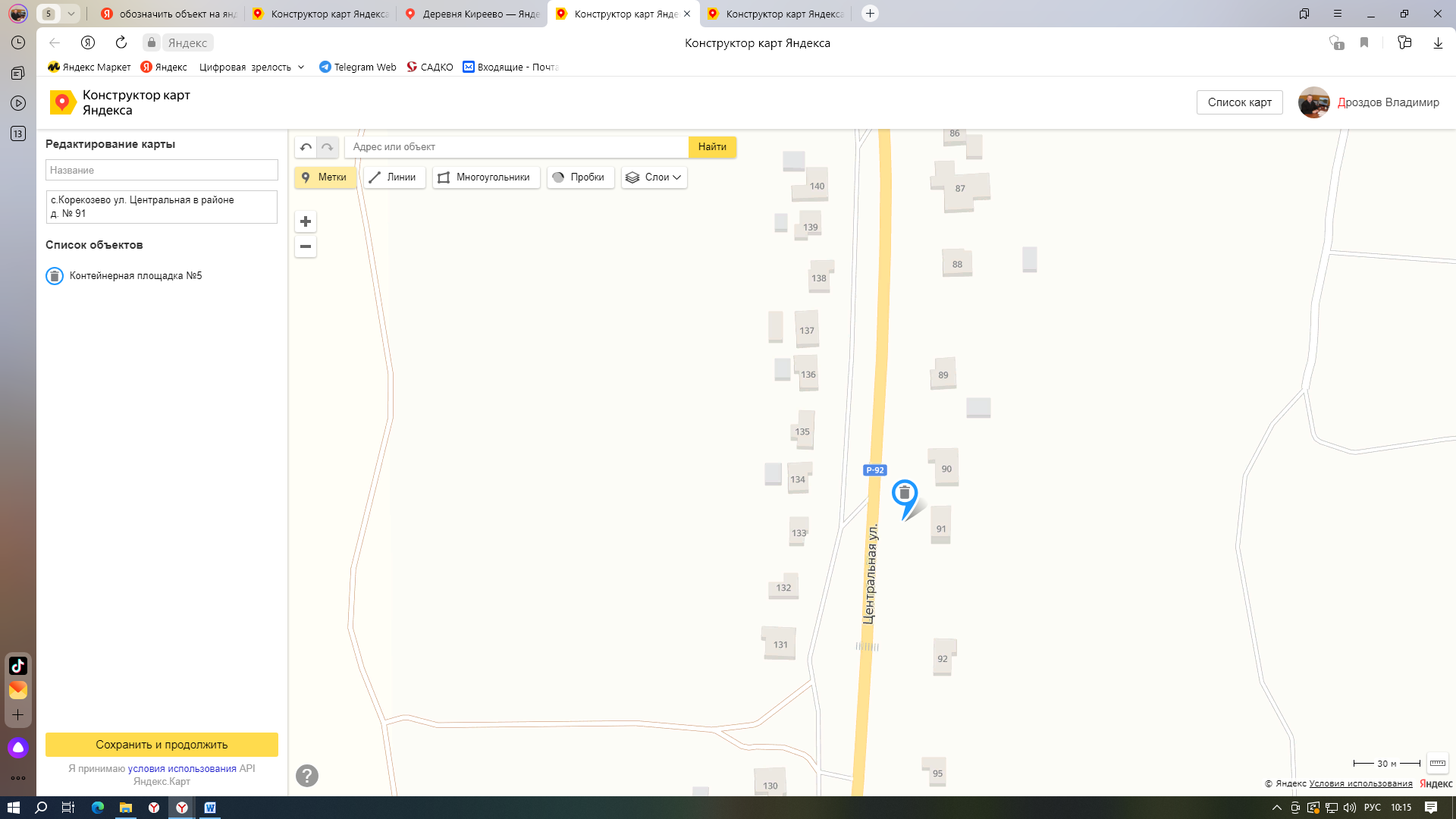 Адрес: Адрес: Калужская область, Перемышльский район, с.Корекозево Ул. Центральная в районе д. № 91 номер контейнерной площадки: № 5площадь:16 м2 с карманом для КГО на 5 контейнеров; ограждение: металл; основание: бетон широта 54.317437 долгота 36.179797Приложение к Постановлению от                                                                                                                                                                                                                « 25  »     сентября 2023 № 47                                            СХЕМА КОНТЕЙНЕРНОЙ ПЛОЩАДКИ  № 6      С.КОРЕКОЗЕВО УЛ.ЦЕНТРАЛЬНАЯ ОКОЛО ДОМА №60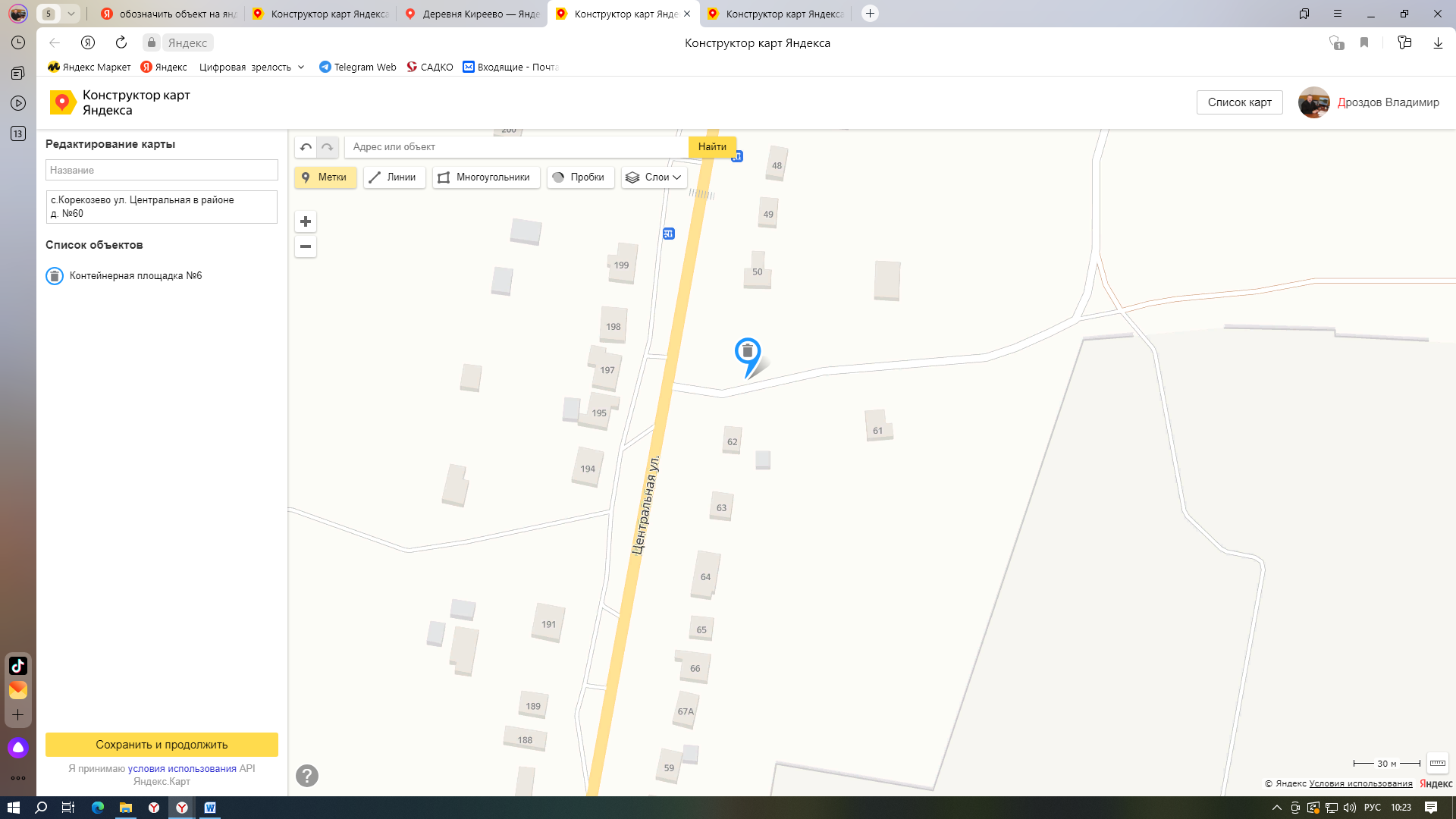 Адрес: Адрес: Калужская область, Перемышльский район, с.Корекозево Ул. Центральная в районе д. № 60 номер контейнерной площадки: № 6площадь:16 м2 с карманом для КГО на 5 контейнеров; ограждение: металл; основание: бетон, широта 54.330517  долгота 36.181495Приложение к Постановлению от                                                                                                                                                                                                                « 25  »     сентября 2023 № 47                                            СХЕМА КОНТЕЙНЕРНОЙ ПЛОЩАДКИ  № 7      С.КОРЕКОЗЕВО УЛ.ЦЕНТРАЛЬНАЯ ОКОЛО ДОМА №345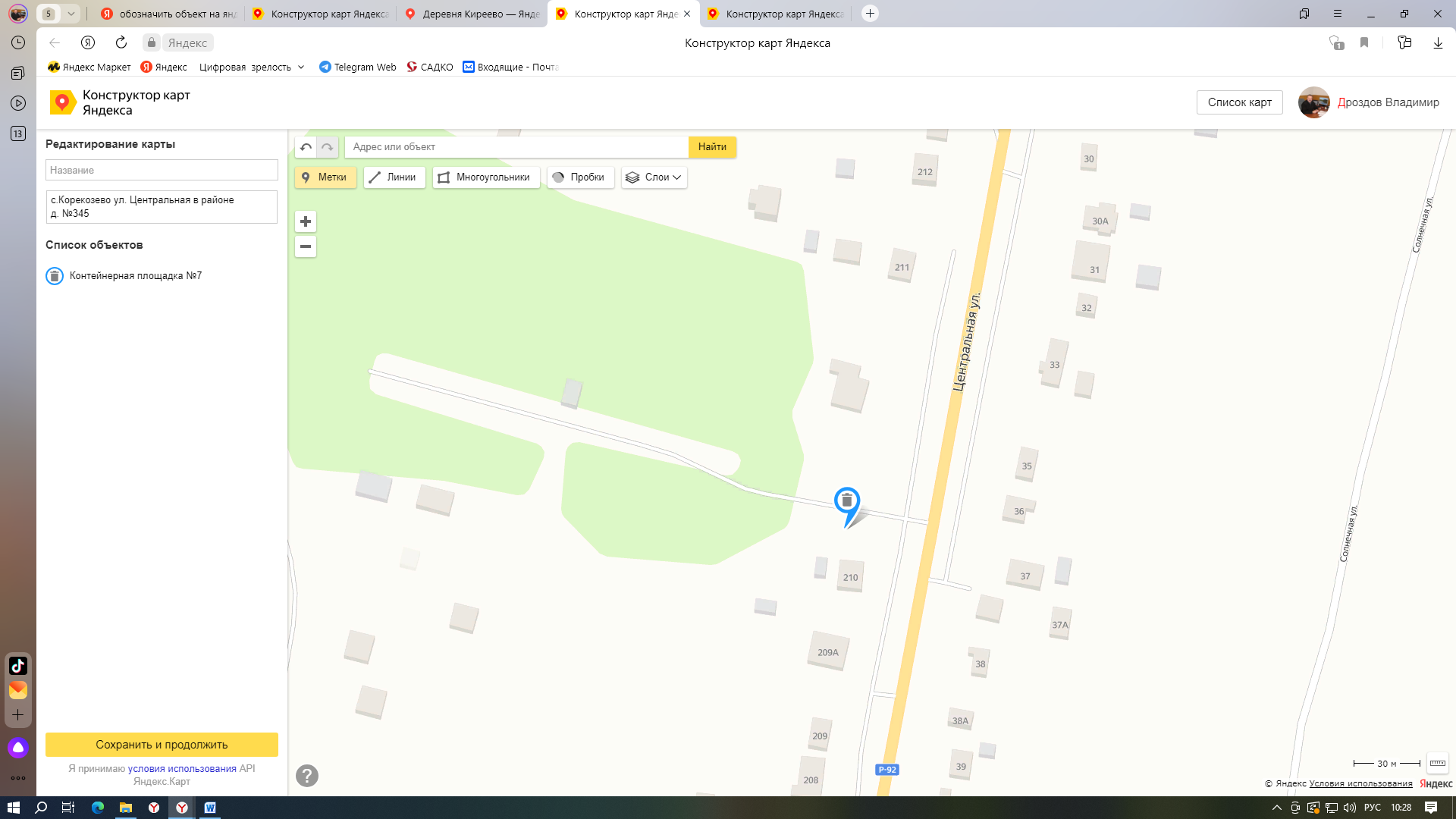 Адрес: Адрес: Калужская область, Перемышльский район, с.Корекозево Ул. Центральная в районе д. № 345номер контейнерной площадки: № 7площадь:16 м2 с карманом для КГО на 5 контейнеров; ограждение: металл; основание: бетон, широта 54.334261  долгота 36.181074Приложение к Постановлению от                                                                                                                                                                                                                « 25  »     сентября 2023 № 47                                            СХЕМА КОНТЕЙНЕРНОЙ ПЛОЩАДКИ  № 8      С.КОРЕКОЗЕВО УЛ.ЦЕНТРАЛЬНАЯ ОКОЛО ДОМА № 225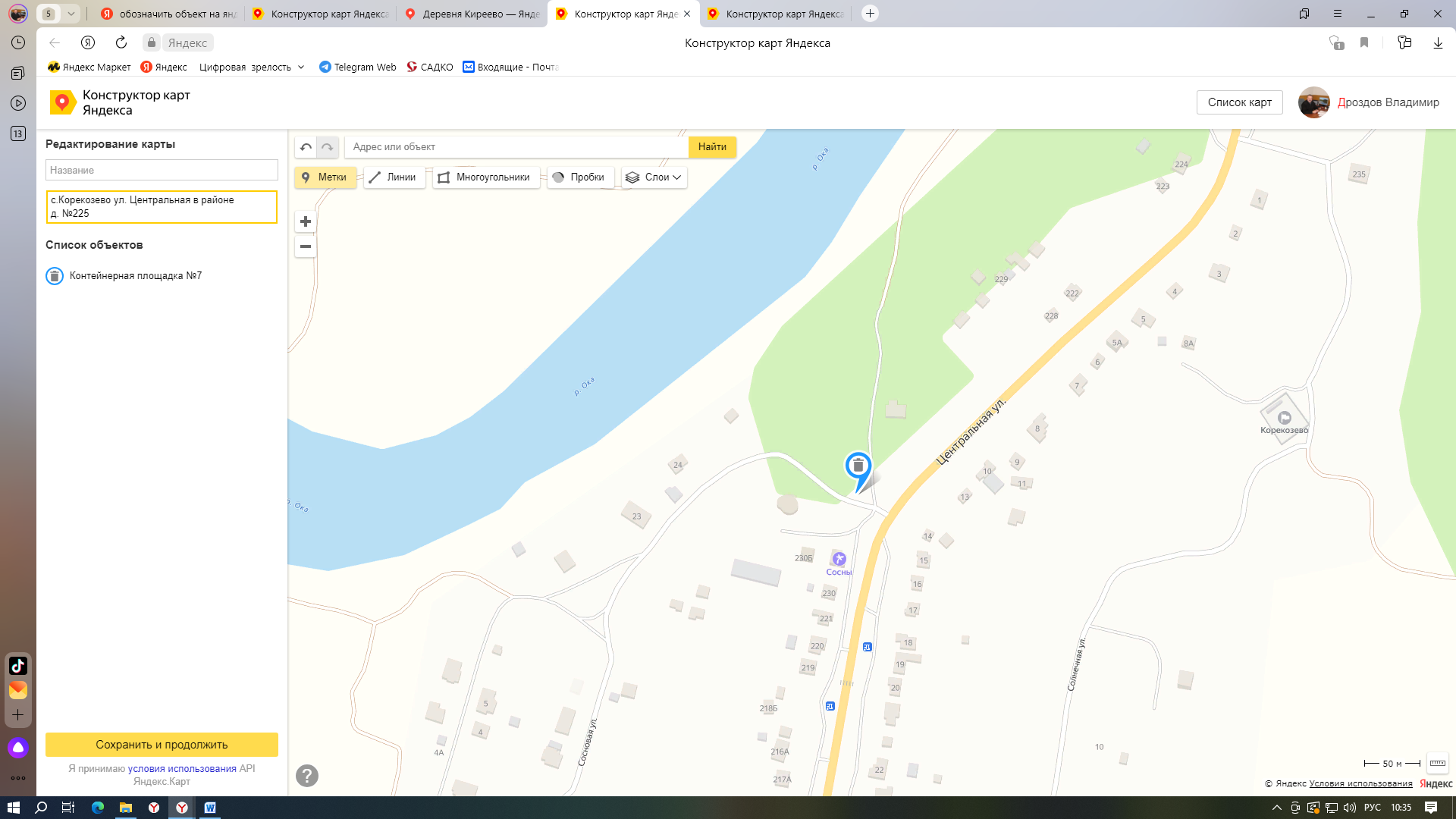 Адрес: Адрес: Калужская область, Перемышльский район, с.Корекозево Ул. Центральная в районе д. № 225 номер контейнерной площадки: № 8площадь:16 м2 с карманом для КГО на 5 контейнеров; ограждение: металл; основание: бетон, широта 54.339782 долгота 36.182930Приложение к Постановлению от                                                                                                                                                                                                                « 25  »     сентября 2023 № 47                                            СХЕМА КОНТЕЙНЕРНОЙ ПЛОЩАДКИ  № 9     С.КОРЕКОЗЕВО УЛ.ЦЕНТРАЛЬНАЯ ОКОЛО ДОМА № 230А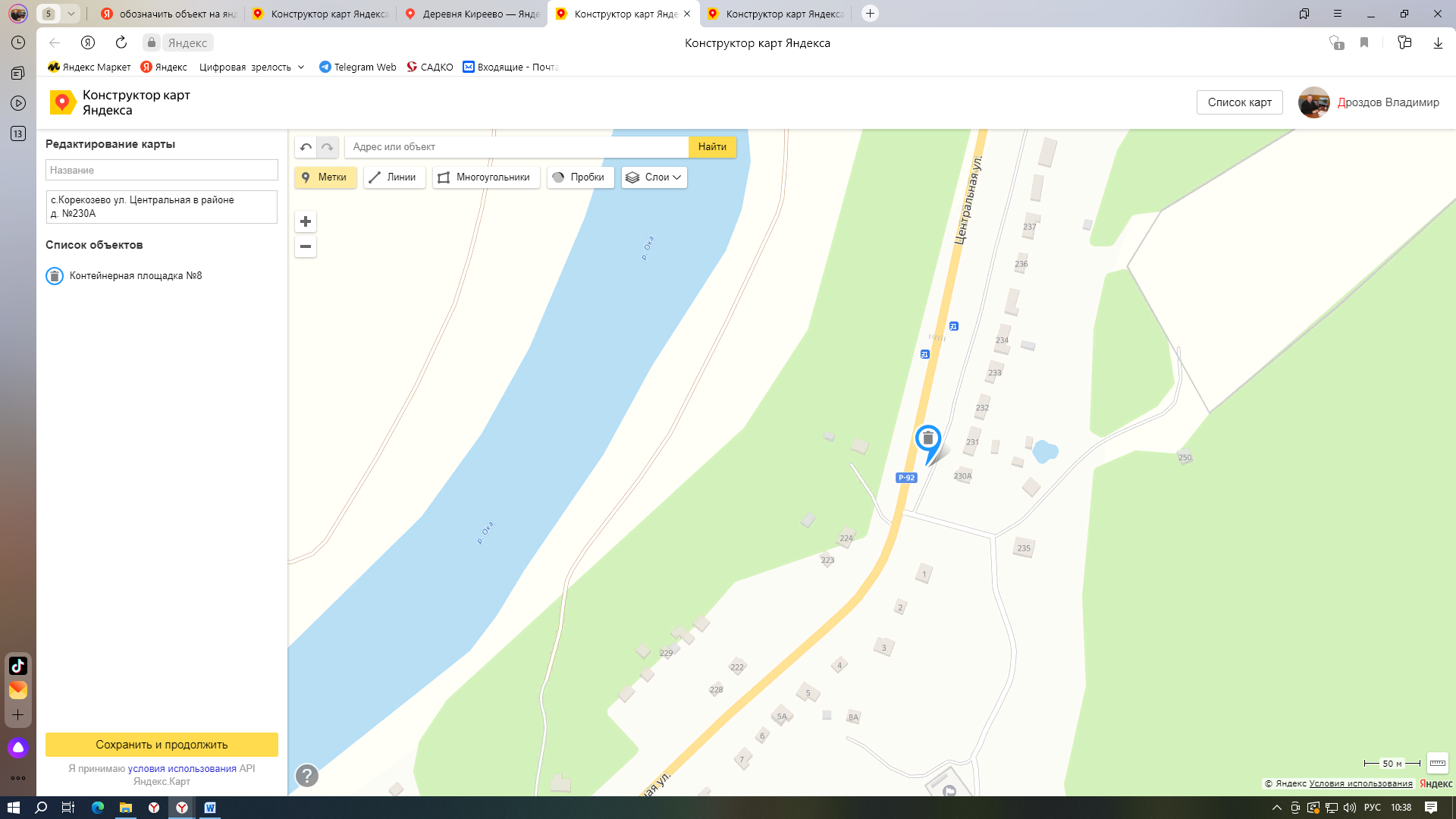 Адрес: Адрес: Калужская область, Перемышльский район, с.Корекозево Ул. Центральная в районе д. № 230А номер контейнерной площадки: № 9площадь:16 м2 с карманом для КГО на 5 контейнеров; ограждение: металл; основание: бетон, широта 54.343003 долгота  36.188970Приложение к Постановлению от                                                                                                                                                                                                                « 25  »     сентября 2023 № 47                                            СХЕМА КОНТЕЙНЕРНОЙ ПЛОЩАДКИ  № 10     С.КОРЕКОЗЕВО УЛ.ЦЕНТРАЛЬНАЯ ОКОЛО ДОМА № 54 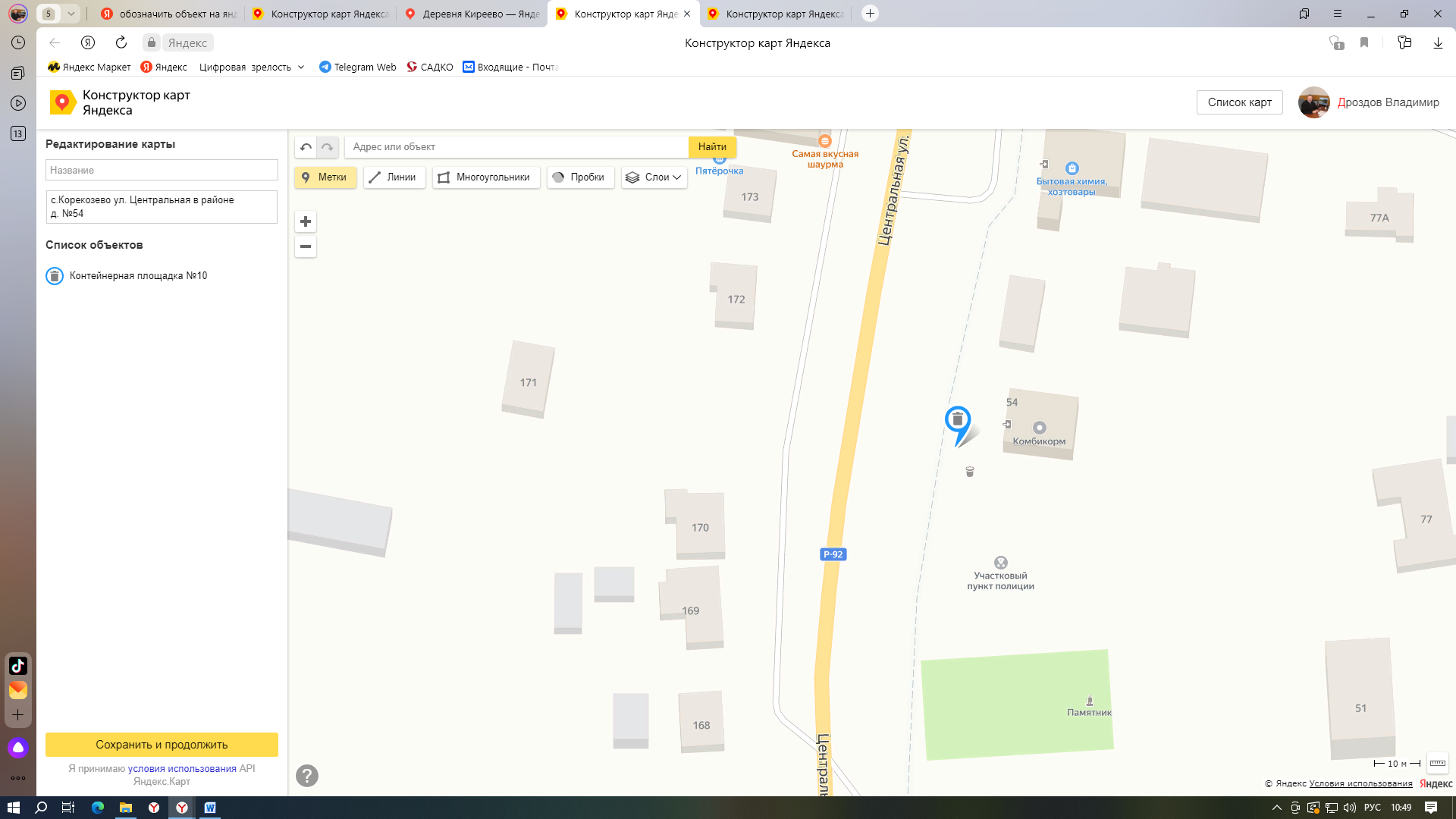 Адрес: Адрес: Калужская область, Перемышльский район, с.Корекозево Ул. Центральная в районе д. № 54 номер контейнерной площадки: № 10площадь:16 м2 с карманом для КГО на 5 контейнеров; ограждение: металл; основание: бетон, широта 54.325669 долгота 36.179588Приложение к Постановлению от                                                                                                                                                                                                                « 25  »     сентября 2023 № 47                                            СХЕМА КОНТЕЙНЕРНОЙ ПЛОЩАДКИ  № 11     С.КОРЕКОЗЕВО УЛ.ЦЕНТРАЛЬНАЯ ОКОЛО ДОМА № 71 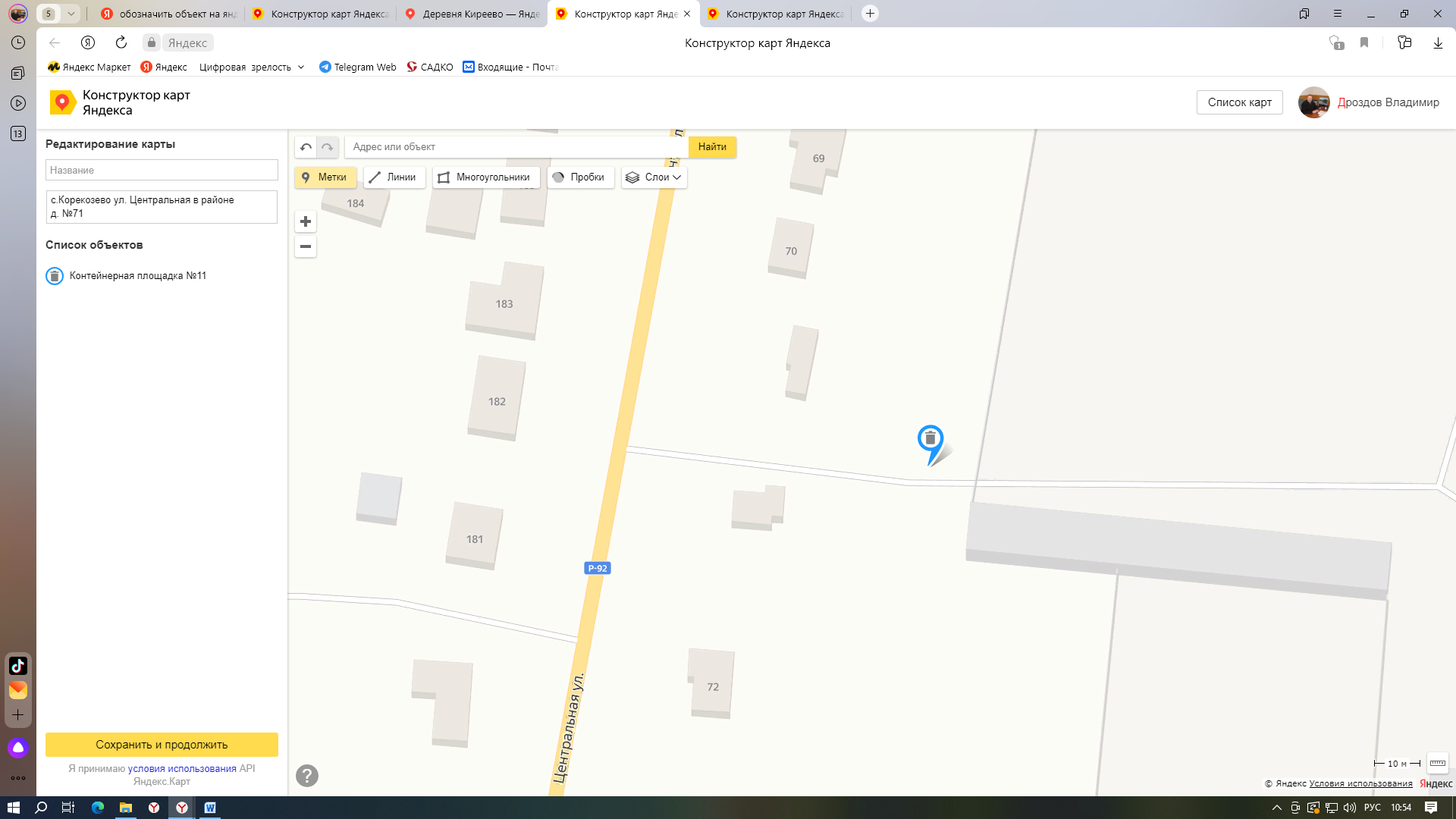 Адрес: Адрес: Калужская область, Перемышльский район, с.Корекозево Ул. Центральная в районе д. № 71 номер контейнерной площадки: № 11площадь:16 м2 с карманом для КГО на 5 контейнеров; ограждение: металл; основание: бетон, широта 54.328052 долгота  36.180924Приложение к Постановлению от                                                                                                                                                                                                                « 25  »     сентября 2023 № 47                                            СХЕМА КОНТЕЙНЕРНОЙ ПЛОЩАДКИ  № 12     С.КОРЕКОЗЕВО УЛ.ЦЕНТРАЛЬНАЯ ОКОЛО ДОМА № 243 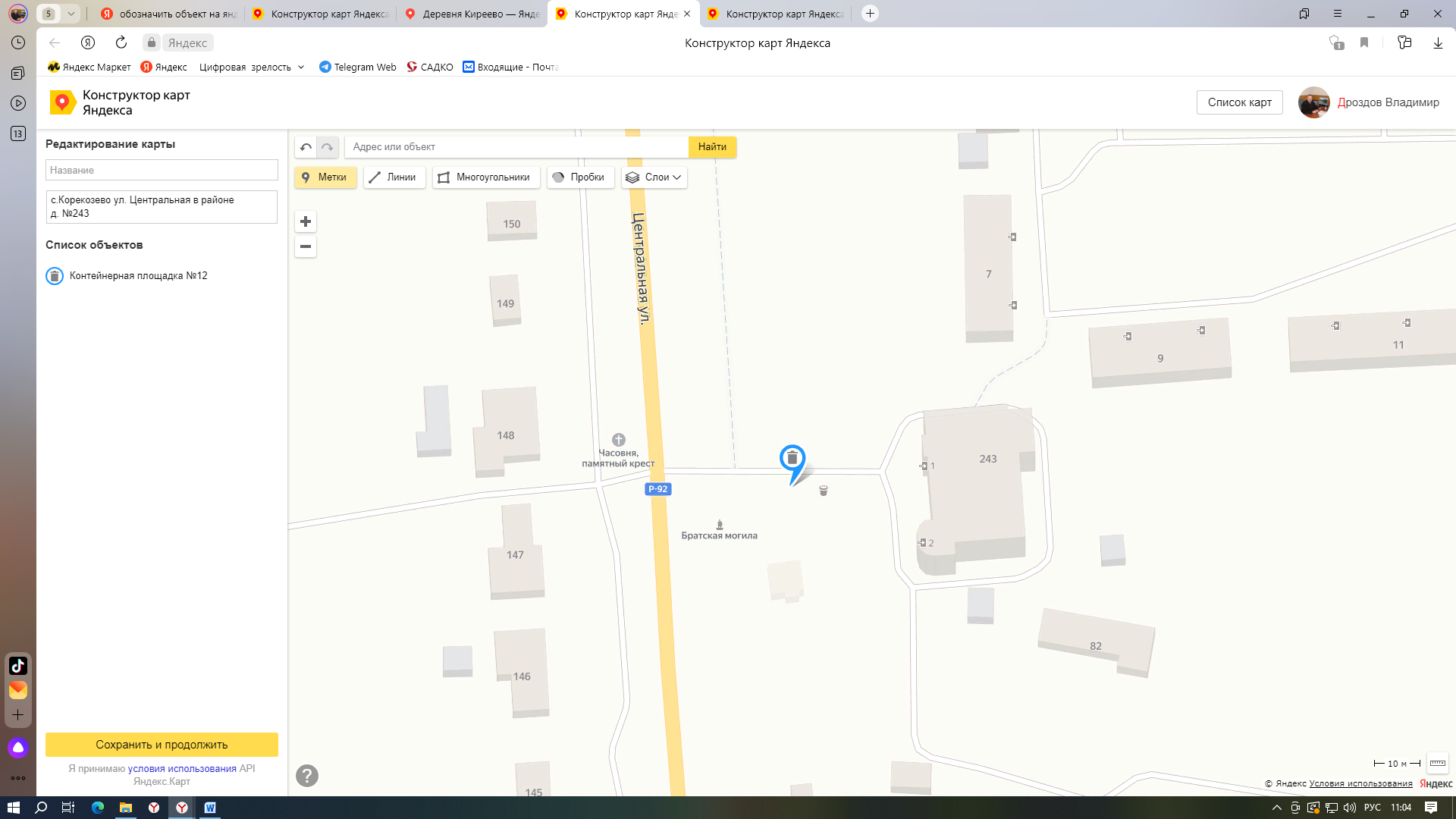 Адрес: Адрес: Калужская область, Перемышльский район, с.Корекозево Ул. Центральная в районе д. № 243 номер контейнерной площадки: № 12площадь:16 м2 с карманом для КГО на 5 контейнеров; ограждение: металл; основание: бетон, широта 54.320891 долгота 36.180036Приложение к Постановлению от                                                                                                                                                                                                                « 25  »     сентября 2023 № 47                                            СХЕМА КОНТЕЙНЕРНОЙ ПЛОЩАДКИ  № 13     С.КОРЕКОЗЕВО        КЛАДБИЩЕ 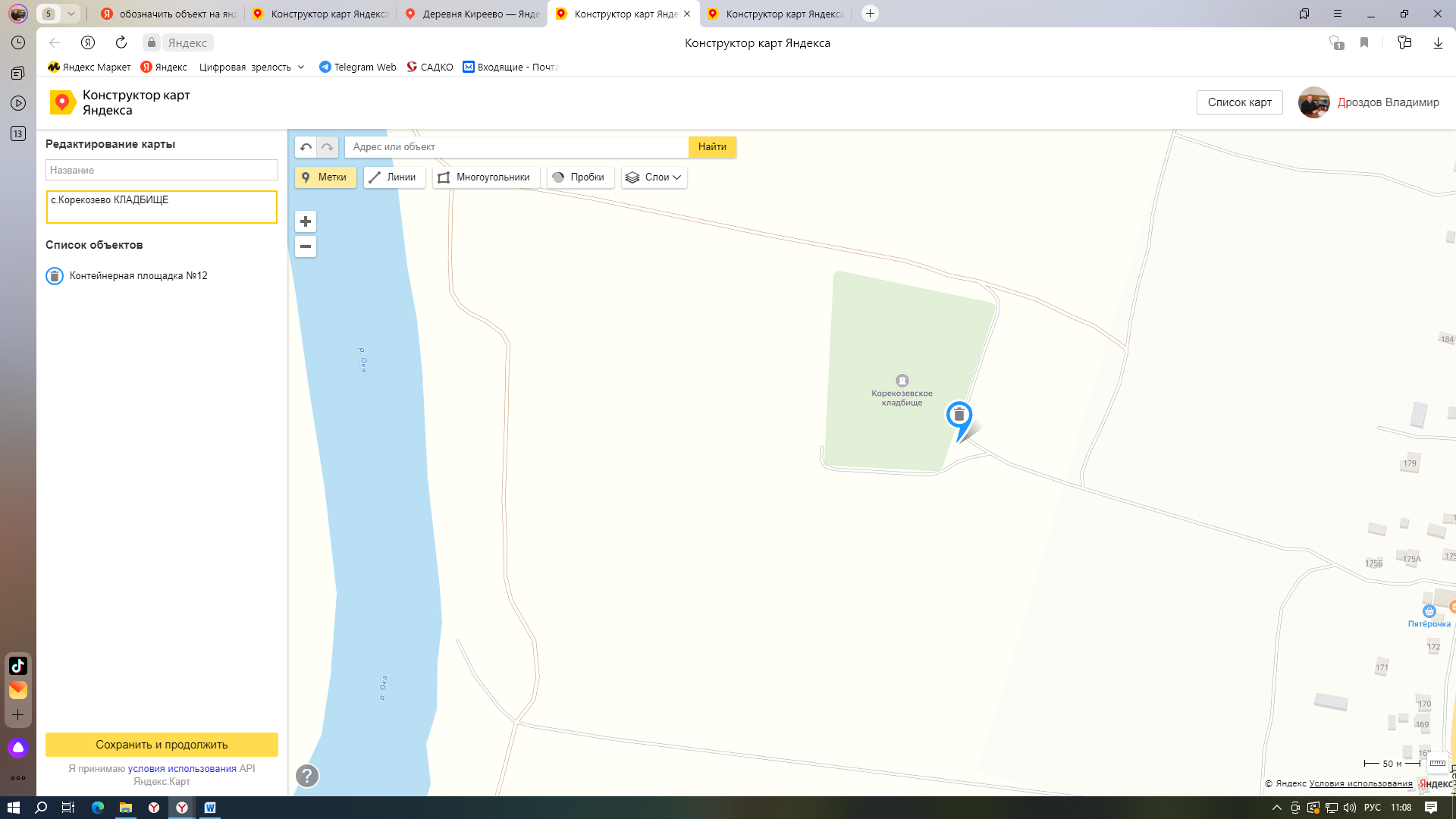 Адрес: Адрес: Калужская область, Перемышльский район, с.Корекозево  КЛАДБИЩЕ номер контейнерной площадки: № 13площадь:16 м2 с карманом для КГО на 5 контейнеров; ограждение: металл; основание: бетон, широта 54.327765 долгота 36.172019Приложение к Постановлению от                                                                                                                                                                                                                « 25  »     сентября 2023 № 47                                            СХЕМА КОНТЕЙНЕРНОЙ ПЛОЩАДКИ  № 14     С.КОРЕКОЗЕВО        КЛАДБИЩЕ 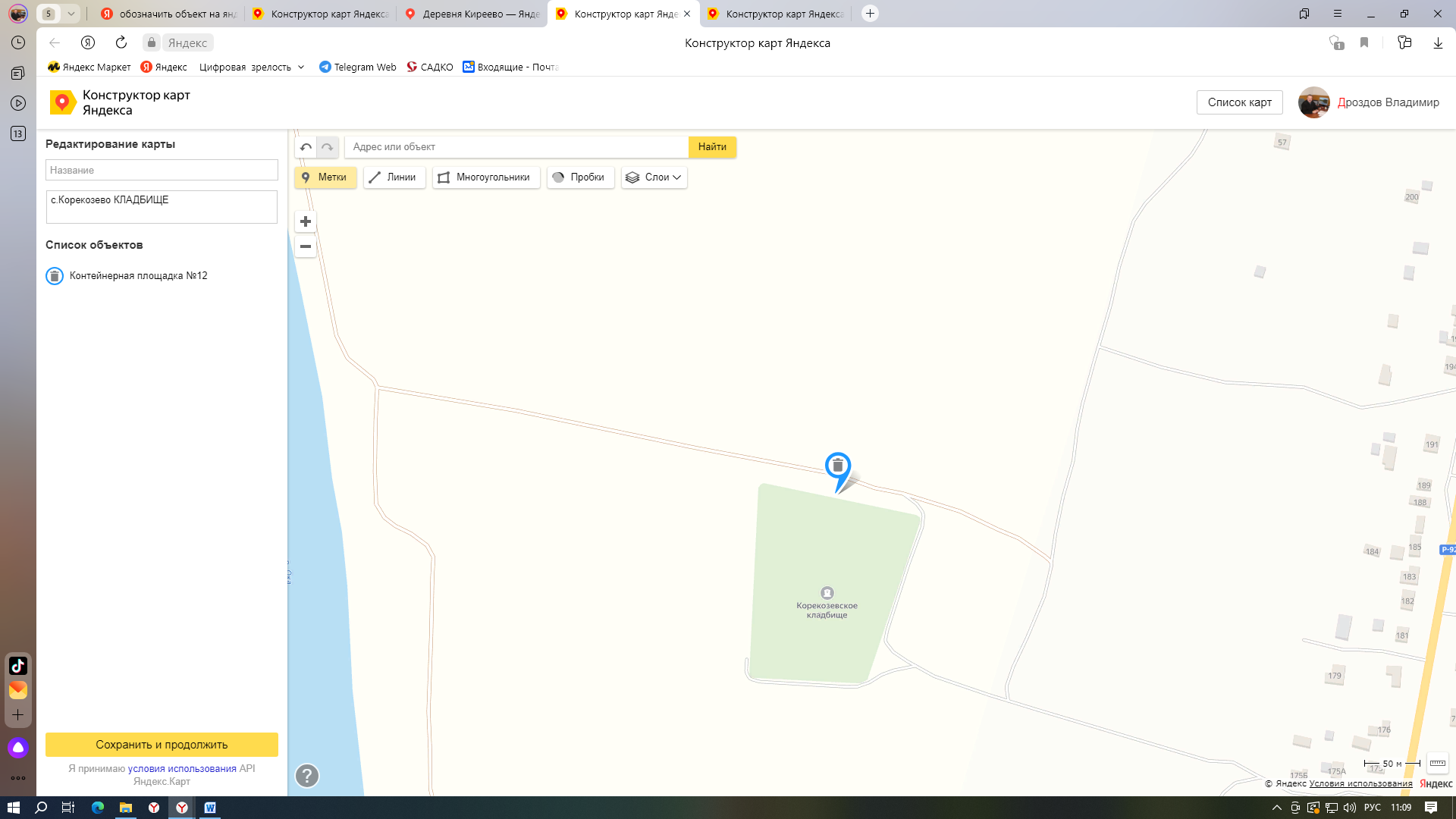 Адрес: Адрес: Калужская область, Перемышльский район, с.Корекозево  КЛАДБИЩЕ номер контейнерной площадки: № 14площадь:16 м2 с карманом для КГО на 5 контейнеров; ограждение: металл; основание: бетон, широта 54.329219 долгота  36.171654Приложение к Постановлению от                                                                                                                                                                                                                « 25  »     сентября 2023 № 47                                            СХЕМА КОНТЕЙНЕРНОЙ ПЛОЩАДКИ  № 15     С.КОРЕКОЗЕВО        КЛАДБИЩЕ 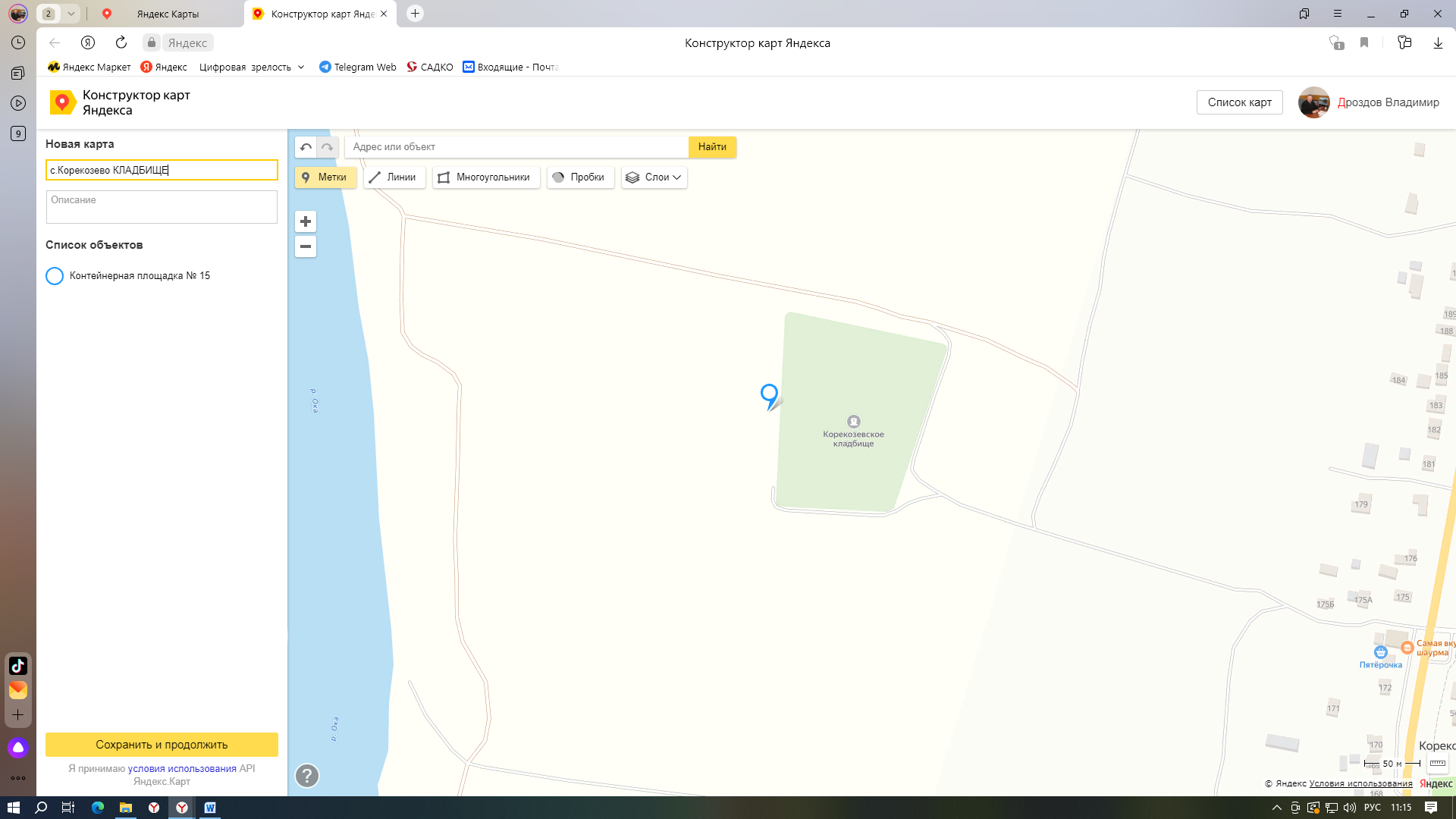 Адрес: Адрес: Калужская область, Перемышльский район, с.Корекозево  КЛАДБИЩЕ номер контейнерной площадки: № 15площадь:16 м2 с карманом для КГО на 5 контейнеров; ограждение: металл; основание: бетон, широта 54.328234долгота  36.170146Приложение к Постановлению от                                                                                                                                                                                                                « 25  »     сентября 2023 № 47                                            СХЕМА КОНТЕЙНЕРНОЙ ПЛОЩАДКИ  № 16    С.КОРЕКОЗЕВО        КЛАДБИЩЕ 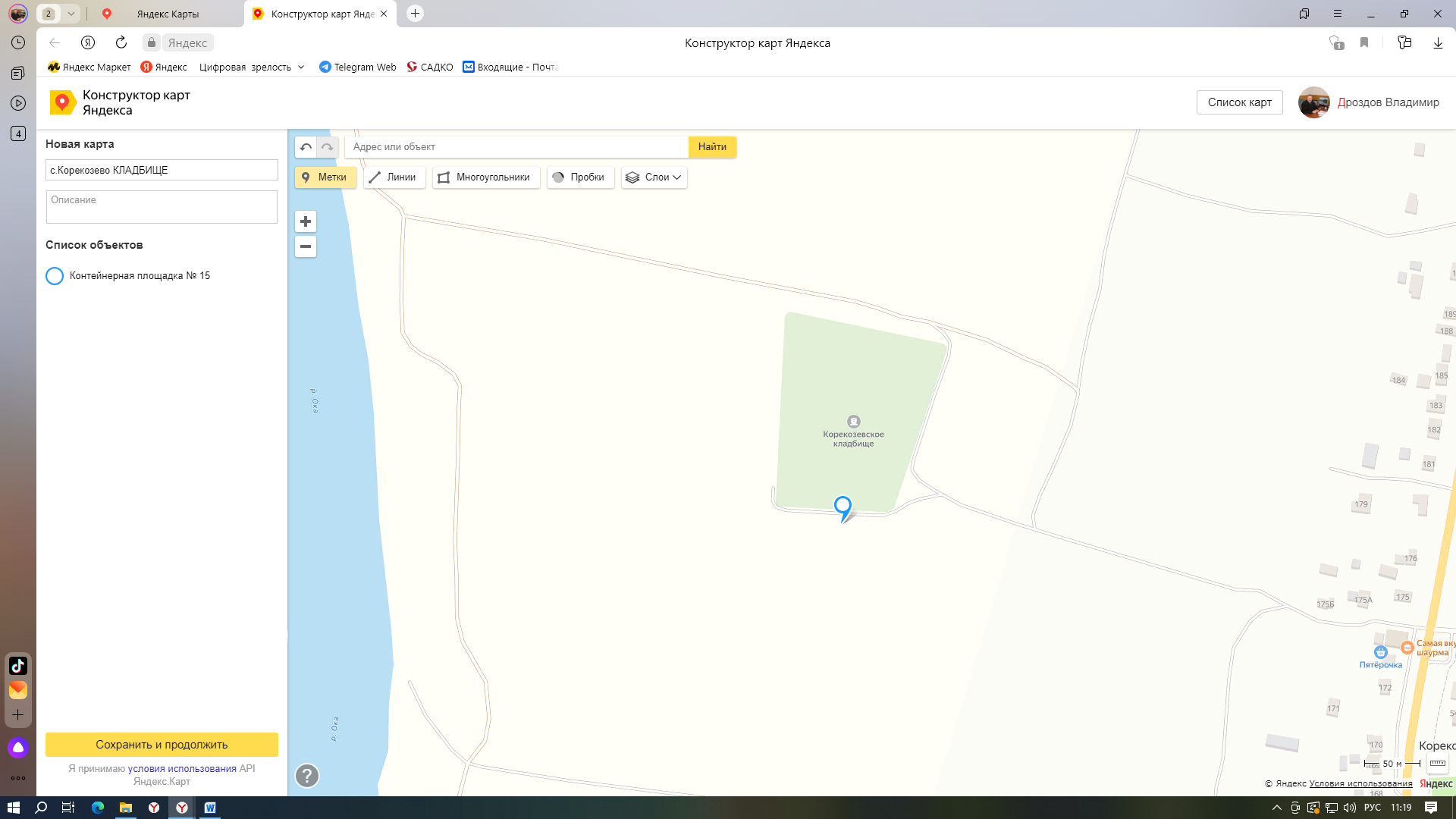 Адрес: Адрес: Калужская область, Перемышльский район, с.Корекозево  КЛАДБИЩЕ номер контейнерной площадки: № 16площадь:16 м2 с карманом для КГО на 5 контейнеров; ограждение: металл; основание: бетон, широта 54.327417 долгота 36.170855Приложение к Постановлению от                                                                                                                                                                                                                « 25  »     сентября 2023 № 47                                            СХЕМА КОНТЕЙНЕРНОЙ ПЛОЩАДКИ  № 1     Д.БУШОВКА В РАЙОНЕ ДОМА №1 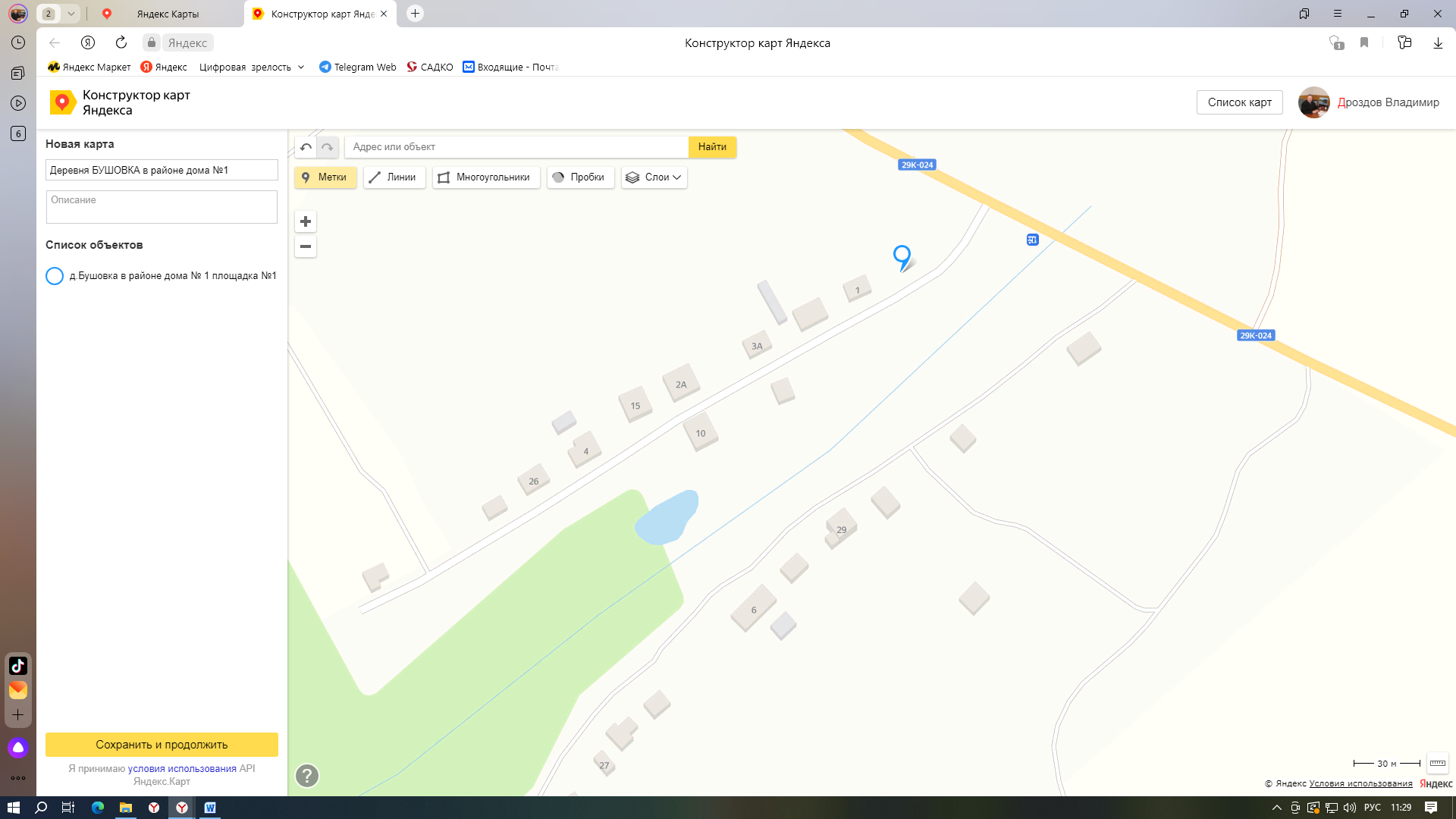 Адрес: Адрес: Калужская область, Перемышльский район, д.Бушовка в районе дома №1 номер контейнерной площадки: № 1площадь:10 м2 с карманом для КГО на 3 контейнера; ограждение: металл; основание: бетон, широта 54.277623 долгота 36.216887Приложение к Постановлению от                                                                                                                                                                                                                « 25  »     сентября 2023 № 47                                            СХЕМА КОНТЕЙНЕРНОЙ ПЛОЩАДКИ  № 1     Д.ВОРОНОВО В РАЙОНЕ ДОМА №65 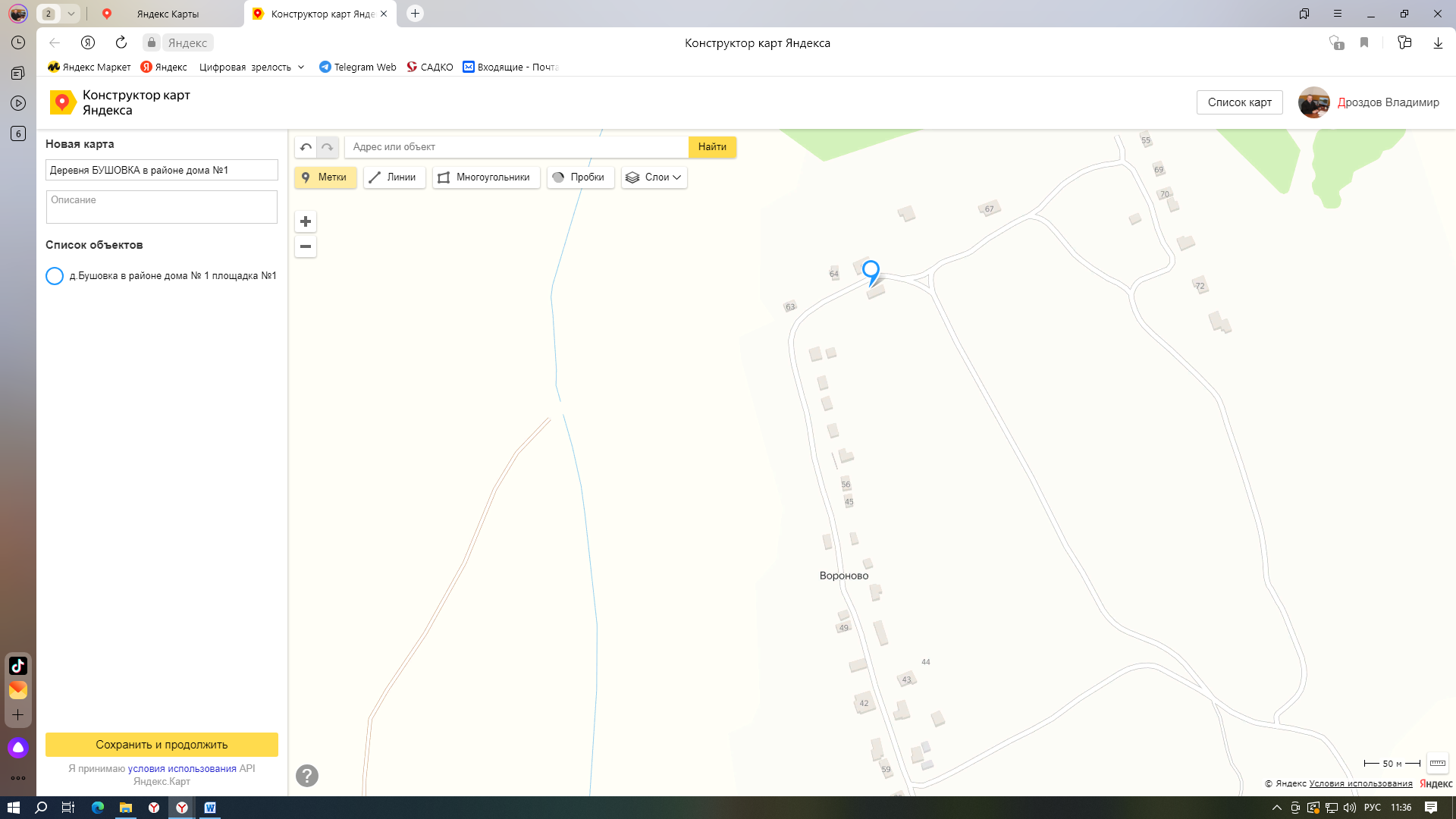 Адрес: Адрес: Калужская область, Перемышльский район, д.Вороново в районе дома №65 номер контейнерной площадки: № 1площадь:14 м2 с карманом для КГО на 4 контейнера; ограждение: металл; основание: бетон, широта  54.269215долгота 36.198041Приложение к Постановлению от                                                                                                                                                                                                                « 25  »     сентября 2023 № 47                                            СХЕМА КОНТЕЙНЕРНОЙ ПЛОЩАДКИ  № 1     Д.МЕХОВО  В РАЙОНЕ ДОМА №78 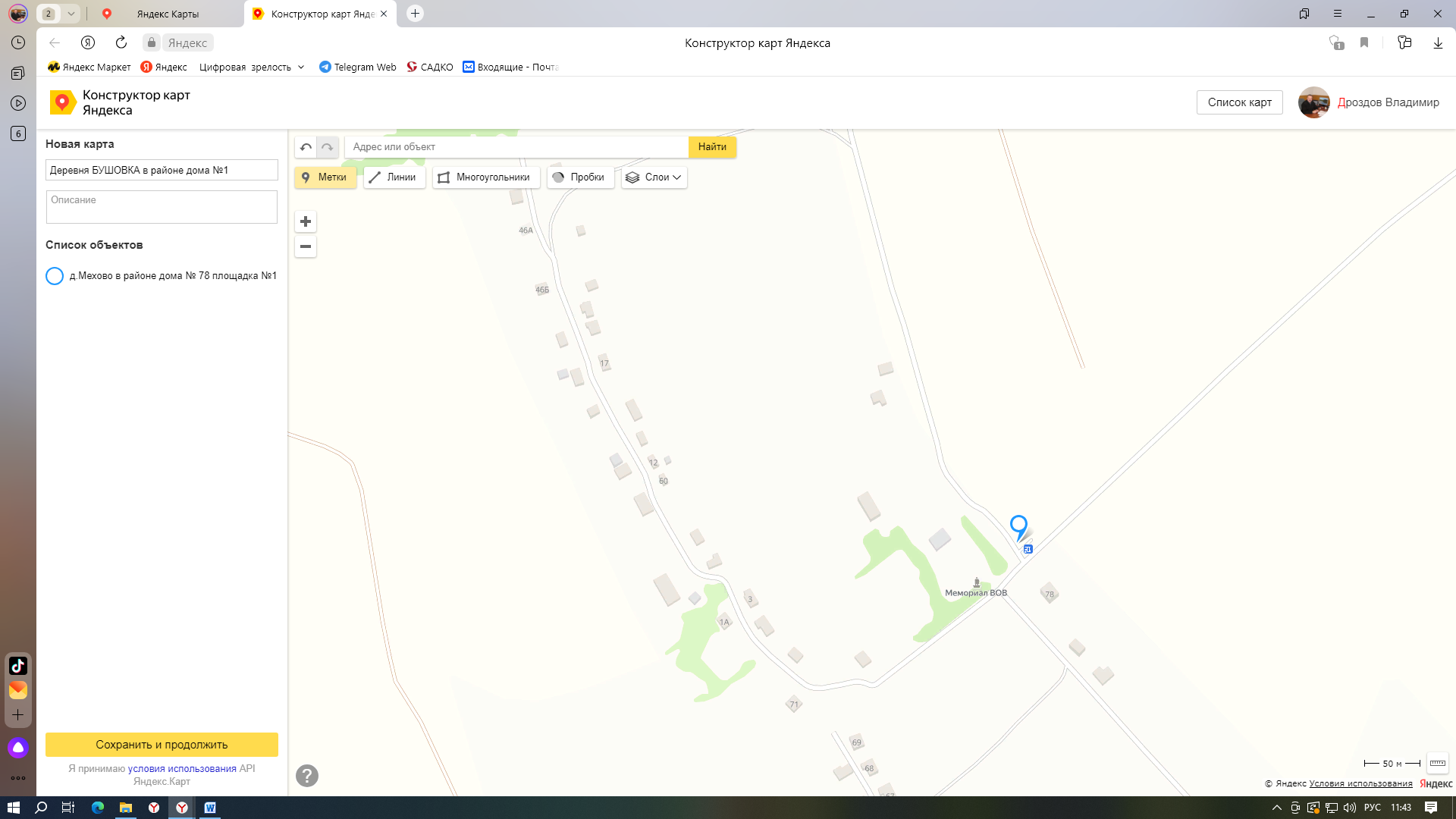 Адрес: Адрес: Калужская область, Перемышльский район, д.Мехово в районе дома №78 номер контейнерной площадки: № 1площадь:12 м2 с карманом для КГО на 4 контейнера; ограждение: металл; основание: бетон, широта 54.260249 долгота 36.206110Приложение к Постановлению от                                                                                                                                                                                                                « 25  »     сентября 2023 № 47                                            СХЕМА КОНТЕЙНЕРНОЙ ПЛОЩАДКИ  № 2     Д.МЕХОВО  В РАЙОНЕ ДОМА №78 Адрес: Адрес: Калужская область, Перемышльский район, д.Мехово в районе дома №78 номер контейнерной площадки: № 2площадь:10 м2 с карманом для КГО на 3 контейнера; ограждение: металл; основание: бетон, широта 54.260249 долгота 36.206110Приложение к Постановлению от                                                                                                                                                                                                                « 25  »     сентября 2023 № 47                                            СХЕМА КОНТЕЙНЕРНОЙ ПЛОЩАДКИ  № 3     Д.МЕХОВО  В 100 МЕТРАХ ОТ ДОМА  №78 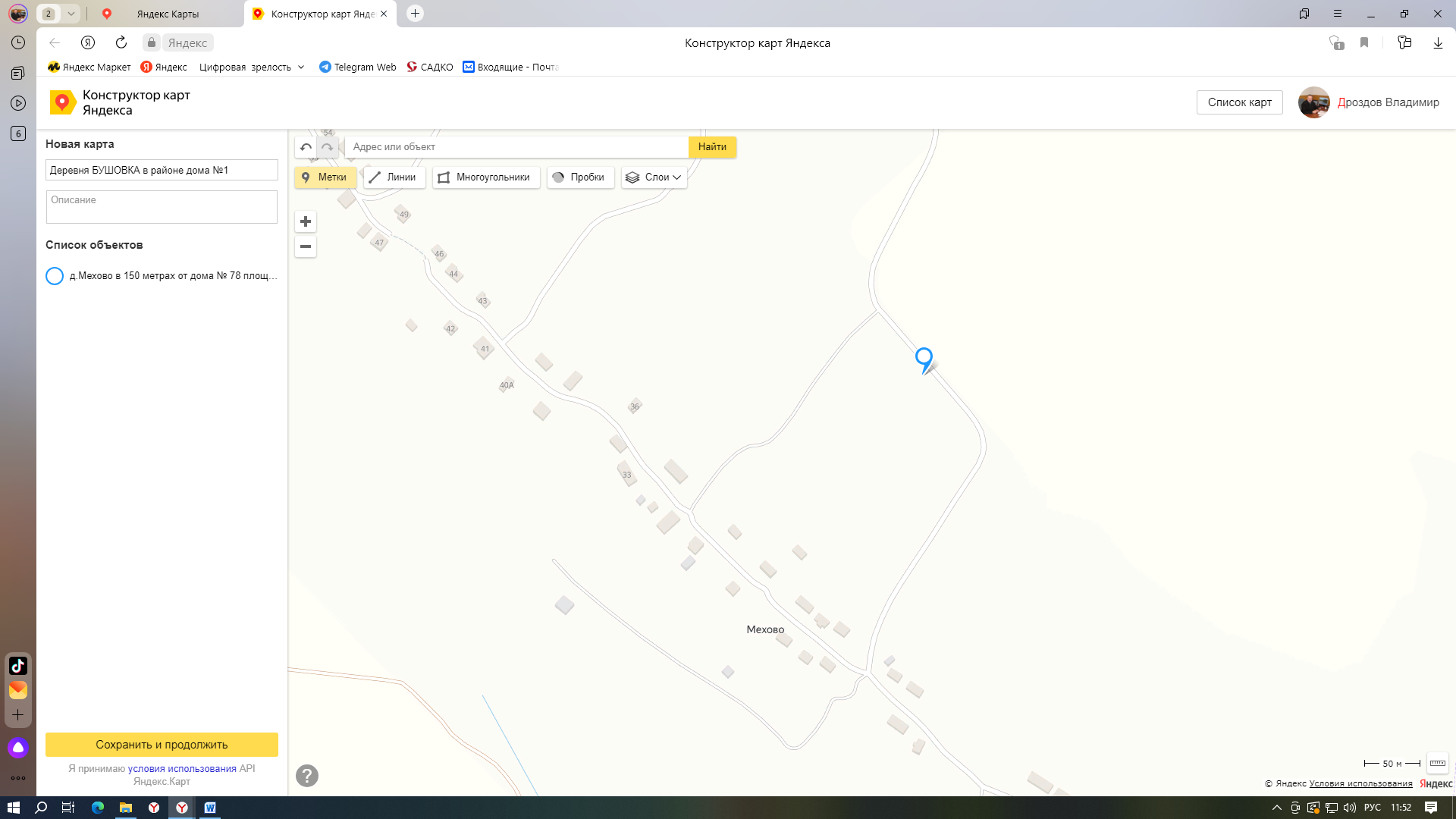 Адрес: Адрес: Калужская область, Перемышльский район, д.Мехово в 100 метрах от   дома №78 номер контейнерной площадки: № 3площадь:8 м2 с карманом для КГО на 2 контейнера; ограждение: металл; основание: бетон, широта 54.255511 долгота  36.211774Приложение к Постановлению от                                                                                                                                                                                                                « 25  »     сентября 2023 № 47                                            СХЕМА КОНТЕЙНЕРНОЙ ПЛОЩАДКИ  № 4     Д.МЕХОВО  В РАЙОНЕ СТАРОЙ ФЕРМЫ НА ОКРАИНЕ ДЕРЕВНИ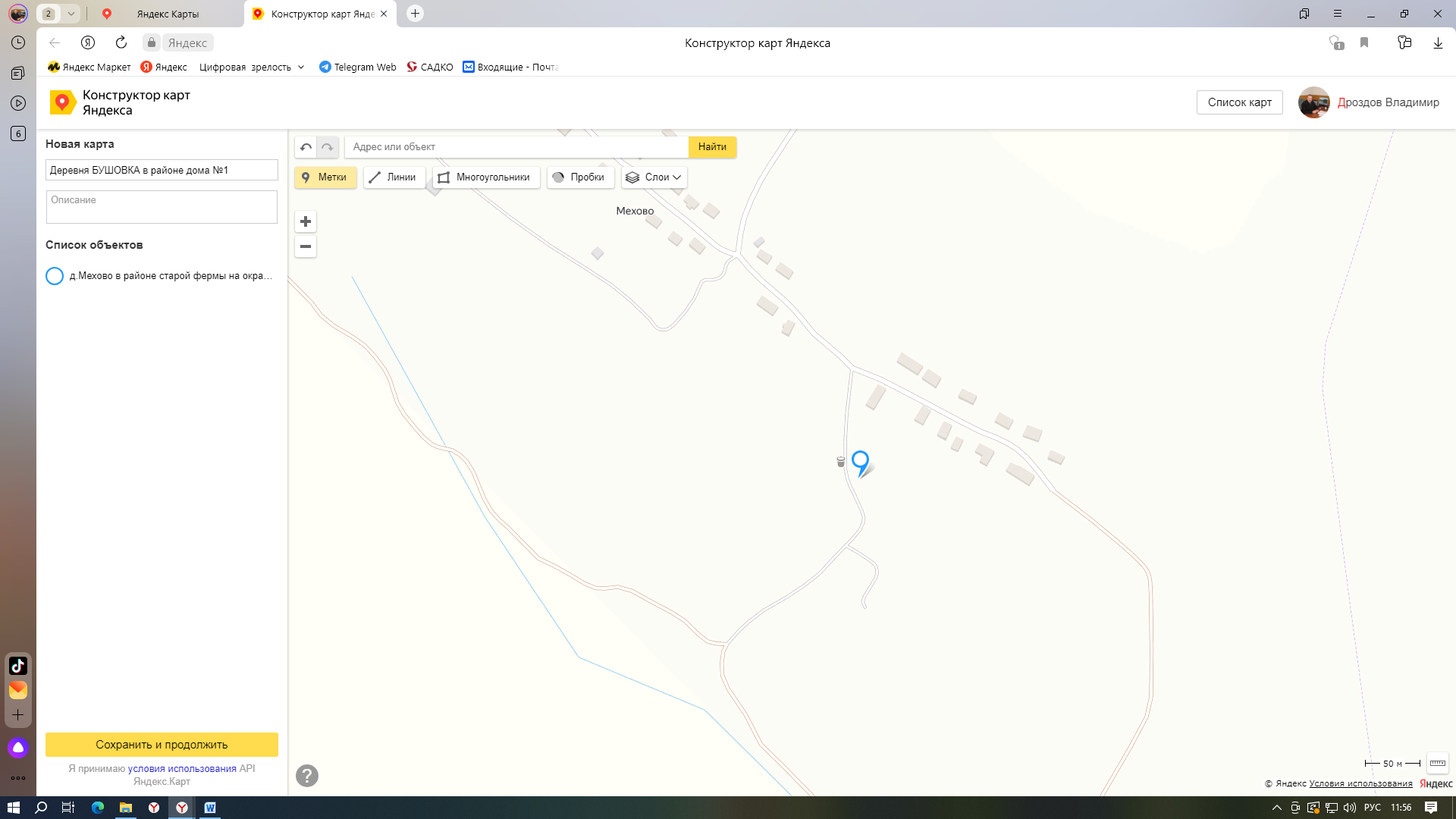 Адрес: Адрес: Калужская область, Перемышльский район, д.Мехово в районе старой фермы на окраине деревни  номер контейнерной площадки: № 4площадь:8 м2 с карманом для КГО на 2 контейнеров; ограждение: металл; основание: бетон, широта 54.248829долгота  36.216195 Приложение к Постановлению от                                                                                                                                                                                                                « 25  »     сентября 2023 № 47                                            СХЕМА КОНТЕЙНЕРНОЙ ПЛОЩАДКИ  № 1     Д.ВОЛЬНЯ  В РАЙОНЕ №15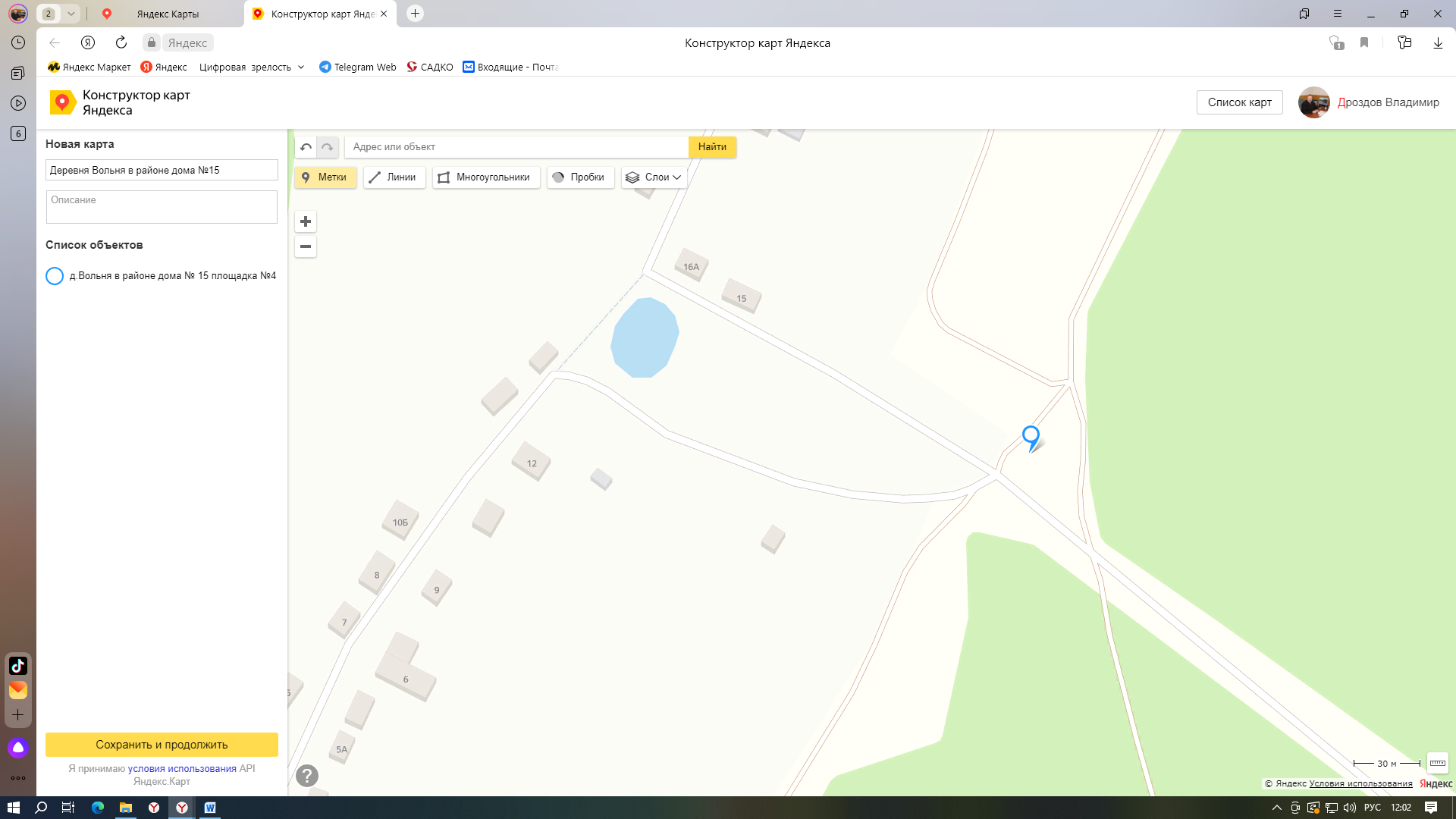 Адрес: Адрес: Калужская область, Перемышльский район, д.Вольня в районе дома № 15  номер контейнерной площадки: № 1площадь:16 м2 с карманом для КГО на 5 контейнеров; ограждение: металл; основание: бетон, широта 54.286153 долгота 36.247008Приложение к Постановлению от                                                                                                                                                                                                                « 25  »     сентября 2023 № 47                                            СХЕМА КОНТЕЙНЕРНОЙ ПЛОЩАДКИ  № 1     Д.ГОЛЧАНЬ В РАЙОНЕ №1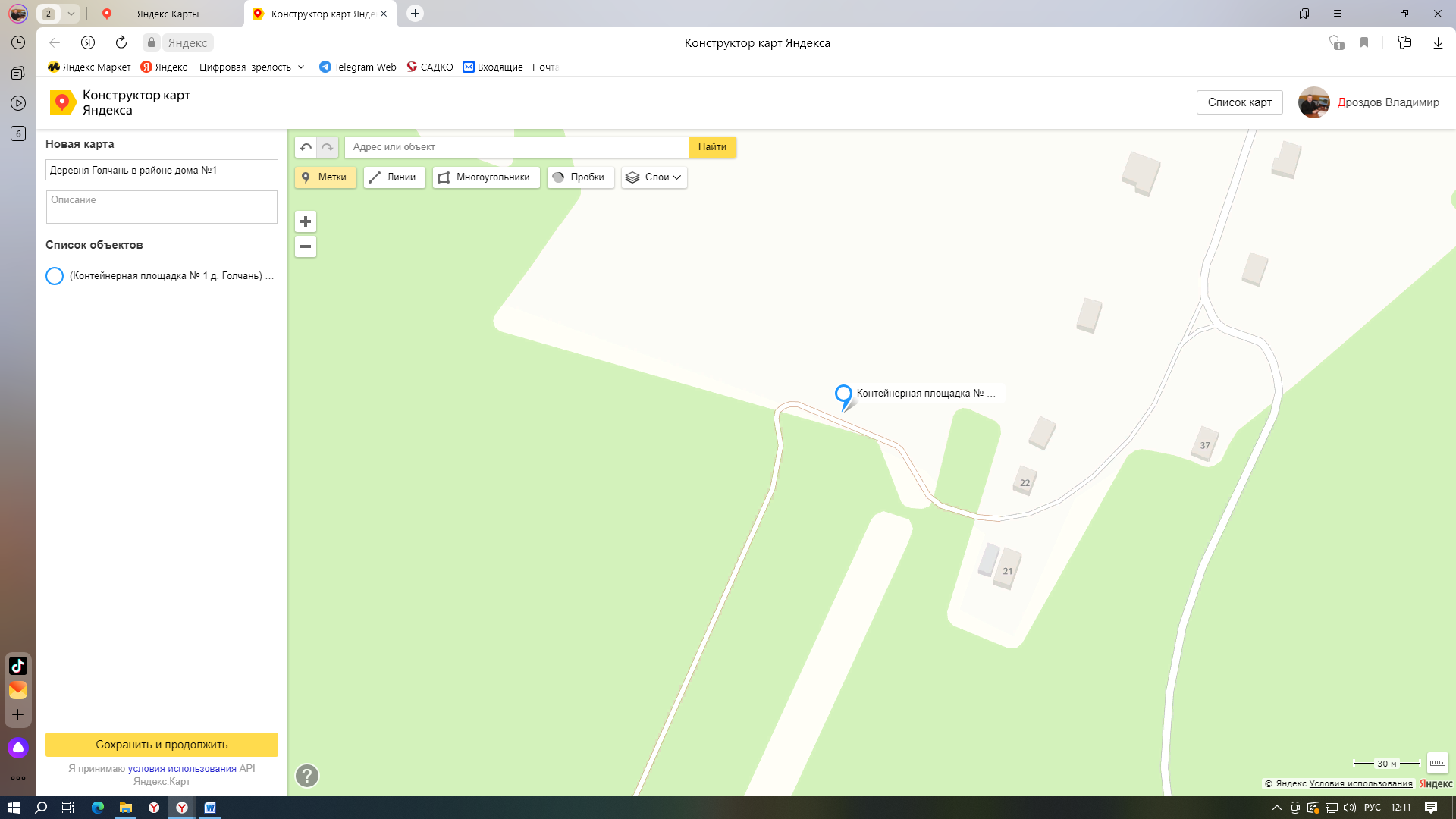 Адрес: Адрес: Калужская область, Перемышльский район, д.Голчань в районе дома № 1  номер контейнерной площадки: № 1площадь:16 м2 с карманом для КГО на 5 контейнеров; ограждение: металл; основание: бетон, широта 54.292629  долгота 36.274270УТВЕРЖДАЮ: 	                                                                                                                                              Глава администрации                                                 СП «Село Корекозево»                                                                                                                                                                         _____________________________________________В.В.Дроздов                                                                                                                        СОГЛАСОВАНО _______________________________________________________________________________________________________________________________________________________________________________УТВЕРЖДАЮ: 	                                                                                                                                              Глава администрации                                                 СП «Село Корекозево»                                                                                                                                                                         _____________________________________________В.В.Дроздов                                                                                                                        СОГЛАСОВАНО _______________________________________________________________________________________________________________________________________________________________________________УТВЕРЖДАЮ: 	                                                                                                                                              Глава администрации                                                 СП «Село Корекозево»                                                                                                                                                                         _____________________________________________В.В.Дроздов                                                                                                                        СОГЛАСОВАНО _______________________________________________________________________________________________________________________________________________________________________________УТВЕРЖДАЮ: 	                                                                                                                                              Глава администрации                                                 СП «Село Корекозево»                                                                                                                                                                         _____________________________________________В.В.Дроздов                                                                                                                        СОГЛАСОВАНО _______________________________________________________________________________________________________________________________________________________________________________УТВЕРЖДАЮ: 	                                                                                                                                              Глава администрации                                                 СП «Село Корекозево»                                                                                                                                                                         _____________________________________________В.В.Дроздов                                                                                                                        СОГЛАСОВАНО _______________________________________________________________________________________________________________________________________________________________________________УТВЕРЖДАЮ: 	                                                                                                                                              Глава администрации                                                 СП «Село Корекозево»                                                                                                                                                                         _____________________________________________В.В.Дроздов                                                                                                                        СОГЛАСОВАНО _______________________________________________________________________________________________________________________________________________________________________________УТВЕРЖДАЮ: 	                                                                                                                                              Глава администрации                                                 СП «Село Корекозево»                                                                                                                                                                         _____________________________________________В.В.Дроздов                                                                                                                        СОГЛАСОВАНО _______________________________________________________________________________________________________________________________________________________________________________УТВЕРЖДАЮ: 	                                                                                                                                              Глава администрации                                                 СП «Село Корекозево»                                                                                                                                                                         _____________________________________________В.В.Дроздов                                                                                                                        СОГЛАСОВАНО _______________________________________________________________________________________________________________________________________________________________________________УТВЕРЖДАЮ: 	                                                                                                                                              Глава администрации                                                 СП «Село Корекозево»                                                                                                                                                                         _____________________________________________В.В.Дроздов                                                                                                                        СОГЛАСОВАНО _______________________________________________________________________________________________________________________________________________________________________________УТВЕРЖДАЮ: 	                                                                                                                                              Глава администрации                                                 СП «Село Корекозево»                                                                                                                                                                         _____________________________________________В.В.Дроздов                                                                                                                        СОГЛАСОВАНО _______________________________________________________________________________________________________________________________________________________________________________УТВЕРЖДАЮ: 	                                                                                                                                              Глава администрации                                                 СП «Село Корекозево»                                                                                                                                                                         _____________________________________________В.В.Дроздов                                                                                                                        СОГЛАСОВАНО _______________________________________________________________________________________________________________________________________________________________________________УТВЕРЖДАЮ: 	                                                                                                                                              Глава администрации                                                 СП «Село Корекозево»                                                                                                                                                                         _____________________________________________В.В.Дроздов                                                                                                                        СОГЛАСОВАНО _______________________________________________________________________________________________________________________________________________________________________________УТВЕРЖДАЮ: 	                                                                                                                                              Глава администрации                                                 СП «Село Корекозево»                                                                                                                                                                         _____________________________________________В.В.Дроздов                                                                                                                        СОГЛАСОВАНО _______________________________________________________________________________________________________________________________________________________________________________УТВЕРЖДАЮ: 	                                                                                                                                              Глава администрации                                                 СП «Село Корекозево»                                                                                                                                                                         _____________________________________________В.В.Дроздов                                                                                                                        СОГЛАСОВАНО _______________________________________________________________________________________________________________________________________________________________________________УТВЕРЖДАЮ: 	                                                                                                                                              Глава администрации                                                 СП «Село Корекозево»                                                                                                                                                                         _____________________________________________В.В.Дроздов                                                                                                                        СОГЛАСОВАНО _______________________________________________________________________________________________________________________________________________________________________________УТВЕРЖДАЮ: 	                                                                                                                                              Глава администрации                                                 СП «Село Корекозево»                                                                                                                                                                         _____________________________________________В.В.Дроздов                                                                                                                        СОГЛАСОВАНО _______________________________________________________________________________________________________________________________________________________________________________УТВЕРЖДАЮ: 	                                                                                                                                              Глава администрации                                                 СП «Село Корекозево»                                                                                                                                                                         _____________________________________________В.В.Дроздов                                                                                                                        СОГЛАСОВАНО _______________________________________________________________________________________________________________________________________________________________________________УТВЕРЖДАЮ: 	                                                                                                                                              Глава администрации                                                 СП «Село Корекозево»                                                                                                                                                                         _____________________________________________В.В.Дроздов                                                                                                                        СОГЛАСОВАНО _______________________________________________________________________________________________________________________________________________________________________________УТВЕРЖДАЮ: 	                                                                                                                                              Глава администрации                                                 СП «Село Корекозево»                                                                                                                                                                         _____________________________________________В.В.Дроздов                                                                                                                        СОГЛАСОВАНО _______________________________________________________________________________________________________________________________________________________________________________УТВЕРЖДАЮ: 	                                                                                                                                              Глава администрации                                                 СП «Село Корекозево»                                                                                                                                                                         _____________________________________________В.В.Дроздов                                                                                                                        СОГЛАСОВАНО _______________________________________________________________________________________________________________________________________________________________________________УТВЕРЖДАЮ: 	                                                                                                                                              Глава администрации                                                 СП «Село Корекозево»                                                                                                                                                                         _____________________________________________В.В.Дроздов                                                                                                                        СОГЛАСОВАНО _______________________________________________________________________________________________________________________________________________________________________________УТВЕРЖДАЮ: 	                                                                                                                                              Глава администрации                                                 СП «Село Корекозево»                                                                                                                                                                         _____________________________________________В.В.Дроздов                                                                                                                        СОГЛАСОВАНО _______________________________________________________________________________________________________________________________________________________________________________УТВЕРЖДАЮ: 	                                                                                                                                              Глава администрации                                                 СП «Село Корекозево»                                                                                                                                                                      ____________В.В.Дроздов                                                                                                                       СОГЛАСОВАНО _____________________________________________________________________________________________________________________УТВЕРЖДАЮ: 	                                                                                                                                              Глава администрации                                                 СП «Село Корекозево»                                                                                                                                                                         _____________________________________________В.В.Дроздов                                                                                                                        СОГЛАСОВАНО _______________________________________________________________________________________________________________________________________________________________________________УТВЕРЖДАЮ: 	                                                                                                                                              Глава администрации                                                 СП «Село Корекозево»                                                                                                                                                                         _____________________________________________В.В.Дроздов                                                                                                                        СОГЛАСОВАНО _______________________________________________________________________________________________________________________________________________________________________________